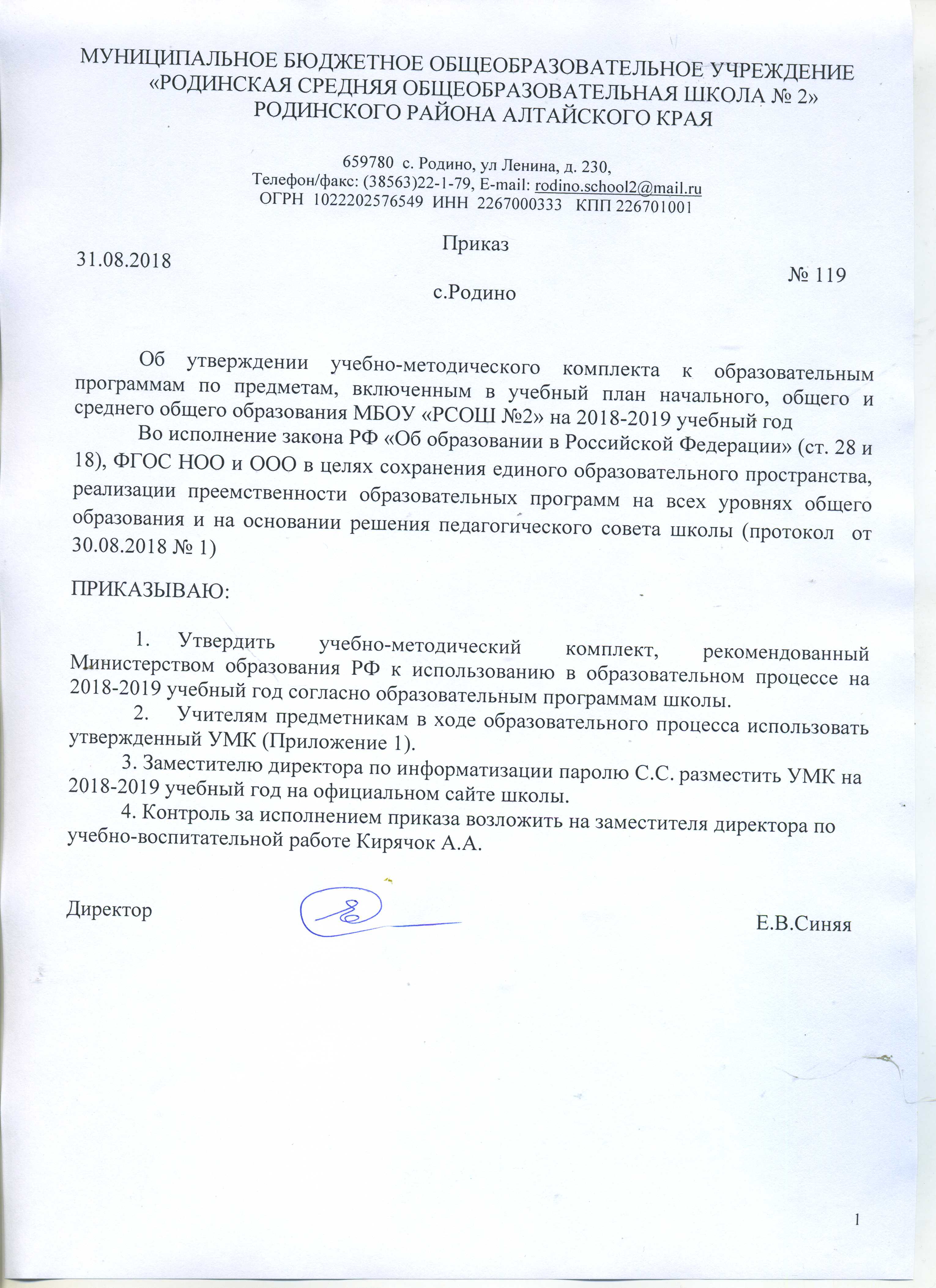 Приложение 1к приказу от 31.08.2018 № 119КлассПредметУМКШкола России1Русский языкГорецкий В. Г., Кирюшкин В. А., Виноградская Л. А. и др. Азбука. Учебник. 1 класс. В 2 частях М.: Просвещение, 20141Русский языкПрописи (в 4х частях) В.Г. Горецкий, Н.А.Федосова, М.: Просвещение, 2015.1Русский язык«Чудо-прописи» (в 4х частях) Илюхина В.А.1Русский языкЧиталочка. Дидактическое пособие 1 класс. А.В. Абрамов, М.И. Самойлова. - М.: Просвещение, 2016г.1Русский языкОбучение грамоте. Методическое пособие с поурочными разработками. В.Г. Горецкий, Н.М. Белянкова. -  М.: Просвещение, 2012. – 301с. – (Школа России).1Русский языкПоурочные разработки. Технологические карты уроков. Бойкина М. В., Баканча Н. В., Илюшин Л. С. и др М.: Просвещение, 2012г.1Русский языкКонцепция учебно-методического комплекса «Школа России». Анащенкова С.В., Бельтюкова Г.В., Бантова М.А., Бойкина М.В., С.И. Волкова, В.Г. Горецкий, М.Н.Дементьева, Л.М.Зеленина, В.П.Канакина, Л.Ф.Климанова, М.И.Моро, А.А.Плешаков, Н.И.Роговцева, С.В.Степанова, Н.А.Стефаненко, Т.Е.Хохлова. М.: Просвещение, 2011г.1Русский языкРусский язык. Рабочие программы 1 – 4 классы. Анащенкова С.В., Бельтюкова Г.В., Бантова М.А., Бойкина М.В., С.И. Волкова, В.Г. Горецкий, М.Н.Дементьева, Л.М.Зеленина, В.П.Канакина, Л.Ф.Климанова, М.И.Моро, А.А.Плешаков, Н.И.Роговцева, С.В.Степанова, Н.А.Стефаненко, Т.Е.Хохлова. М.: Просвещение, 2011г.1Русский языкОбучение грамоте. Комплект демонстрационных таблиц.1Русский языкУчебник для общеобразовательных учреждений с приложением на электронном носителе. В.П. Канакина, В.Г. Горецкий М.: Просвещение, 2011г.1Русский языкПриложение на электронном носителе (CD).Русский язык 1 класс1Русский языкРабочая тетрадь. Русский язык 1 класс.В.П. Канакина М.: Просвещение, 2015г.1Русский языкМетодическое пособие с поурочными разработками. Канакина В.П.-  М.: Просвещение1Русский языкРусский язык Поурочные разработки. Технологические карты уроков. 1 класс. И.А. Бубнова, И.С. Илюшин, Т.Г. Галактионова, Н.И. Роговцева М.: Просвещение, 2013г.1Русский языкСборник диктантов и самостоятельных работ 1 – 4. Пособие для учителей общеобразовательных организаций. В.П. Канакина, Г.С. Щёголева М.: Просвещение, 2014г.1Русский языкСборник диктантов и творческих работ. 1-2 классы В.П. Канакина М.: Просвещение, 2014г.1Русский языкКнига для учителя «Работа с трудными словами в начальной школе»1Русский языкРабочий словарик 1 класс1Русский языкКонцепция учебно-методического комплекса «Школа России». Анащенкова С.В., Бельтюкова Г.В., Бантова М.А., Бойкина М.В., С.И. Волкова, В.Г. Горецкий, М.Н.Дементьева, Л.М.Зеленина, В.П.Канакина, Л.Ф.Климанова, М.И.Моро, А.А.Плешаков, Н.И.Роговцева, С.В.Степанова, Н.А.Стефаненко, Т.Е.Хохлова. М.: Просвещение, 2011г.1Русский языкРусский язык. Рабочие программы 1 – 4 классы. Анащенкова С.В., Бельтюкова Г.В., Бантова М.А., Бойкина М.В., С.И. Волкова, В.Г. Горецкий, М.Н.Дементьева, Л.М.Зеленина, В.П.Канакина, Л.Ф.Климанова, М.И.Моро, А.А.Плешаков, Н.И.Роговцева, С.В.Степанова, Н.А.Стефаненко, Т.Е.Хохлова. М.: Просвещение, 2011г.1Русский языкОбучение грамоте. Комплект демонстрационных таблиц с методическими рекомендациями.1МатематикаМоро М. И., Волкова С. И., Степанова С. В. Математика. Учебник. 1 класс. В 2 частях. М.: Просвещение, 2014г.1МатематикаПриложение к учебнику на электронном носителе (СD)1МатематикаМоро М. И., Волкова С. И. Математика. Рабочая тетрадь. 1 класс. В 2 частяхМ.: Просвещение, 2014г.1МатематикаБантова М. А., Бельтюкова Г. В., Волкова С. И. и др. Математика. Методические рекомендации. 1 класс1МатематикаВолкова С. И. Математика и конструирование. 1 класс1МатематикаПособие Моро М. И., Волкова С. И. Для тех, кто любит математику. 1 класс1МатематикаВолкова С. И. Математика. Проверочные работы. 1 класс1МатематикаВолкова С. И. Математика. Устные упражнения. 1 класс1МатематикаВолкова С. И. Математика. Контрольные работы. 1-4 классы1МатематикаМатематика. Поурочные разработки. Технологические карты уроков. 1 классМ.: Просвещение, 2012 г.1МатематикаКонцепция учебно-методического комплекса «Школа России». Анащенкова С.В., Бельтюкова Г.В., Бантова М.А., Бойкина М.В., С.И. Волкова, В.Г. Горецкий, М.Н. Дементьева, Л.М. Зеленина, В.П. Канакина, Л.Ф. Климанова, М.И. Моро, А.А. Плешаков, Н.И. Роговцева, С.В. Степанова, Н.А. Стефаненко, Т.Е. Хохлова. М.: Просвещение, 2011г. 1МатематикаМатематика. Рабочие программы 1 – 4 классы. Анащенкова С.В., Бельтюкова Г.В., Бантова М.А., Бойкина М.В., С.И. Волкова, В.Г. Горецкий, М.Н. Дементьева, Л.М. Зеленина, В.П. Канакина, Л.Ф. Климанова, М.И. Моро, А.А. Плешаков, Н.И. Роговцева, С.В. Степанова, Н.А. Стефаненко, Т.Е. Хохлова. М.: Просвещение, 2011г.1МатематикаОбучение грамоте. Комплект демонстрационных таблиц с методическими рекомендациями.1Литературное чтениеКлиманова Л. Ф., Горецкий В. Г., Голованова М. В. и др. Литературное чтение. Учебник. 1 класс. В 2 частях1Литературное чтениеБойкина М. В., Виноградская Л. А. Литературное чтение. Рабочая тетрадь. 1 класс1Литературное чтениеСтефаненко Н. А. Литературное чтение. Методические рекомендации. 1 класс1Литературное чтениеЛитературное чтение. Поурочные разработки. Технологические карты уроков. 1 классБойкина М. В., Илюшин Л. С., Галактионова Т. Г. и др.1Литературное чтениеКонцепция учебно-методического комплекса «Школа России». Анащенкова С.В., Бельтюкова Г.В., Бантова М.А., Бойкина М.В., С.И. Волкова, В.Г. Горецкий, М.Н. Дементьева, Л.М. Зеленина, В.П. Канакина, Л.Ф. Климанова, М.И. Моро, А.А. Плешаков, Н.И. Роговцева, С.В. Степанова, Н.А. Стефаненко, Т.Е. Хохлова. М.: Просвещение, 2011г. 1Литературное чтениеЛитературное чтение. Рабочие программы 1 – 4 классы. Анащенкова С.В., Бельтюкова Г.В., Бантова М.А., Бойкина М.В., С.И. Волкова, В.Г. Горецкий, М.Н. Дементьева, Л.М. Зеленина, В.П. Канакина, Л.Ф. Климанова, М.И. Моро, А.А. Плешаков, Н.И. Роговцева, С.В. Степанова, Н.А. Стефаненко, Т.Е. Хохлова. М.: Просвещение, 2011г.1Окружающий мирПлешаков А. А. Окружающий мир. Учебник. 1 класс. В 2 частяхМ.: Просвещение, 2014г.1Окружающий мирПриложение к учебнику на электронном носителе (СD)1Окружающий мирПлешаков А. А. Окружающий мир. Рабочая тетрадь. 1 класс. В 2 частяхМ.: Просвещение, 2011г.1Окружающий мирПлешаков А. А., Гара Н. Н., Назарова З. Д. Окружающий мир. Тесты. 1 класс1Окружающий мирПлешаков А. А., Ионова М. А., Кирпичева О. Б. и др. Окружающий мир. Методические рекомендации. 1 класс1Окружающий мирОкружающий мир. Поурочные разработки. Технологические карты уроков. 1 класс Глаголева Ю. И., Илюшин Л. С., Галактионова Т. Г. и др.1Окружающий мирКонцепция учебно-методического комплекса «Школа России». Анащенкова С.В., Бельтюкова Г.В., Бантова М.А., Бойкина М.В., С.И. Волкова, В.Г. Горецкий, М.Н. Дементьева, Л.М. Зеленина, В.П. Канакина, Л.Ф. Климанова, М.И. Моро, А.А. Плешаков, Н.И. Роговцева, С.В. Степанова, Н.А. Стефаненко, Т.Е. Хохлова. М.: Просвещение, 2011г. 1Окружающий мирОкружающий мир. Рабочие программы 1 – 4 классы. Анащенкова С.В., Бельтюкова Г.В., Бантова М.А., Бойкина М.В., С.И. Волкова, В.Г. Горецкий, М.Н. Дементьева, Л.М. Зеленина, В.П. Канакина, Л.Ф. Климанова, М.И. Моро, А.А. Плешаков, Н.И. Роговцева, С.В. Степанова, Н.А. Стефаненко, Т.Е. Хохлова. М.: Просвещение, 2011г.1Окружающий мирПлешаков А. А. От земли до неба. Атлас-определитель. Книга для учащихся начальных классовМ.: Просвещение, 2012г.1Окружающий мирЗеленые страницы. Книга для учащихся начальных классов.1Окружающий мирВеликан на поляне, или Первые уроки экологической этики. Книга для учащихся начальных классов.1Окружающий мирКомплект демонстрационных таблиц с методическими рекомендациями.1ТехнологияРоговцева Н. И., Богданова Н. В., Фрейтаг И. П. Технология: Учебник: 1 класс1ТехнологияРоговцева Н. И., Богданова Н. В., Фрейтаг И. П. Технология: Рабочая тетрадь 1 класс М.: Просвещение, 2015г.1ТехнологияТетрадь проектов.1ТехнологияМетодическое пособие с поурочными разработками.1ТехнологияПоурочные разработки. Технологические карты уроков1ТехнологияКонцепция учебно-методического комплекса «Школа России». Анащенкова С.В., Бельтюкова Г.В., Бантова М.А., Бойкина М.В., С.И. Волкова, В.Г. Горецкий, М.Н. Дементьева, Л.М. Зеленина, В.П. Канакина, Л.Ф. Климанова, М.И. Моро, А.А. Плешаков, Н.И. Роговцева, С.В. Степанова, Н.А. Стефаненко, Т.Е. Хохлова. М.: Просвещение, 2011г. 1ТехнологияТехнология. Рабочие программы 1 – 4 классы. Анащенкова С.В., Бельтюкова Г.В., Бантова М.А., Бойкина М.В., С.И. Волкова, В.Г. Горецкий, М.Н. Дементьева, Л.М. Зеленина, В.П. Канакина, Л.Ф. Климанова, М.И. Моро, А.А. Плешаков, Н.И. Роговцева, С.В. Степанова, Н.А. Стефаненко, Т.Е. Хохлова. М.: Просвещение, 2011г.2Русский языкУчебник для общеобразовательных учреждений с приложением на электронном носителе. В.П. Канакина, В.Г. Горецкий М.: Просвещение, 2011г.2Русский языкПриложение на электронном носителе (CD).Русский язык 2 класс2Русский языкРабочая тетрадь. Русский язык 2 класс.В.П. Канакина М.: Просвещение, 2014г.2Русский языкМетодическое пособие с поурочными разработками. Канакина В.П.-  М.: Просвещение, 2013 г.2Русский языкРусский язык Поурочные разработки. Технологические карты уроков. 2 класс. И.А. Бубнова, И.С. Илюшин, Т.Г. Галактионова, Н.И.Роговцева М.: Просвещение, 2014г.2Русский языкСборник диктантов и самостоятельных работ 1 – 4. Пособие для учителей общеобразовательных организаций. В.П. Канакина, Г.С. Щёголева М.: Просвещение, 2014г.2Русский языкСборник диктантов и творческих работ. 1-2 классы В.П. Канакина М.: Просвещение, 2014г.2Русский языкКнига для учителя «Работа с трудными словами в начальной школе»2Русский языкРабочий словарик 2 класс2Русский языкКонцепция учебно-методического комплекса «Школа России». Анащенкова С.В., Бельтюкова Г.В., Бантова М.А., Бойкина М.В., С.И. Волкова, В.Г. Горецкий, М.Н.Дементьева, Л.М.Зеленина, В.П.Канакина, Л.Ф.Климанова, М.И.Моро, А.А.Плешаков, Н.И.Роговцева, С.В.Степанова, Н.А.Стефаненко, Т.Е.Хохлова. М.: Просвещение, 2011г.2Русский языкРусский язык. Рабочие программы 1 – 4 классы. Анащенкова С.В., Бельтюкова Г.В., Бантова М.А., Бойкина М.В., С.И. Волкова, В.Г. Горецкий, М.Н.Дементьева, Л.М.Зеленина, В.П.Канакина, Л.Ф.Климанова, М.И.Моро, А.А.Плешаков, Н.И.Роговцева, С.В.Степанова, Н.А.Стефаненко, Т.Е.Хохлова. М.: Просвещение, 2011г.2Русский языкРусский язык. Раздаточный материал. 2 класс. Канакина В.П.2МатематикаМоро М. И., Волкова С. И., Степанова С. В. Математика. Учебник. 2 класс. В 2 частях. М.: Просвещение, 2011г.2МатематикаПриложение к учебнику на электронном носителе (СD)2МатематикаМоро М. И., Волкова С. И. Математика. Рабочая тетрадь. 2 класс. В 2 частях М.: Просвещение, 2014г.2МатематикаБантова М. А., Бельтюкова Г. В., Волкова С. И. и др. Математика. Методические рекомендации. 2 класс2МатематикаВолкова С. И. Математика и конструирование. 2 класс2МатематикаПособие Моро М. И., Волкова С. И. Для тех, кто любит математику. 2 класс2МатематикаВолкова С. И. Математика. Проверочные работы. 2 класс, Просвещение, 2015 г.2МатематикаВолкова С. И. Математика. Устные упражнения. 2 класс2МатематикаВолкова С. И. Математика. Контрольные работы. 1-4 классы2МатематикаМатематика. Поурочные разработки. Технологические карты уроков. 2 класс М.: Просвещение, 2014 г.2МатематикаКонцепция учебно-методического комплекса «Школа России». Анащенкова С.В., Бельтюкова Г.В., Бантова М.А., Бойкина М.В., С.И. Волкова, В.Г. Горецкий, М.Н. Дементьева, Л.М. Зеленина, В.П. Канакина, Л.Ф. Климанова, М.И. Моро, А.А. Плешаков, Н.И. Роговцева, С.В. Степанова, Н.А. Стефаненко, Т.Е. Хохлова. М.: Просвещение, 2011г. 2МатематикаМатематика. Рабочие программы 1 – 4 классы. Анащенкова С.В., Бельтюкова Г.В., Бантова М.А., Бойкина М.В., С.И. Волкова, В.Г. Горецкий, М.Н. Дементьева, Л.М. Зеленина, В.П. Канакина, Л.Ф. Климанова, М.И. Моро, А.А. Плешаков, Н.И. Роговцева, С.В. Степанова, Н.А. Стефаненко, Т.Е. Хохлова. М.: Просвещение, 2011г.2Литературное чтениеКлиманова Л. Ф., Горецкий В. Г., Голованова М. В. и др. Литературное чтение. Учебник. 2 класс. В 2 частях. М.: Просвещение, 2012 г.2Литературное чтениеПриложение к учебнику на электронном носителе (СD)2Литературное чтениеБойкина М. В., Виноградская Л. А. Литературное чтение. Рабочая тетрадь. 2 класс2Литературное чтениеСтефаненко Н. А. Литературное чтение. Методические рекомендации. 2 класс2Литературное чтениеЛитературное чтение. Поурочные разработки. Технологические карты уроков. 2 классБойкина М. В., Илюшин Л. С., Галактионова Т. Г. и др. М.: Просвещение, 2014г.2Литературное чтениеКонцепция учебно-методического комплекса «Школа России». Анащенкова С.В., Бельтюкова Г.В., Бантова М.А., Бойкина М.В., С.И. Волкова, В.Г. Горецкий, М.Н. Дементьева, Л.М. Зеленина, В.П. Канакина, Л.Ф. Климанова, М.И. Моро, А.А. Плешаков, Н.И. Роговцева, С.В. Степанова, Н.А. Стефаненко, Т.Е. Хохлова. М.: Просвещение, 2011г. 2Литературное чтениеЛитературное чтение. Рабочие программы 1 – 4 классы. Анащенкова С.В., Бельтюкова Г.В., Бантова М.А., Бойкина М.В., С.И. Волкова, В.Г. Горецкий, М.Н. Дементьева, Л.М. Зеленина, В.П. Канакина, Л.Ф. Климанова, М.И. Моро, А.А. Плешаков, Н.И. Роговцева, С.В. Степанова, Н.А. Стефаненко, Т.Е. Хохлова. М.: Просвещение, 2011г.2Окружающий мирПлешаков А. А. Окружающий мир. Учебник. 2 класс. В 2 частяхМ.: Просвещение, 2012г.2Окружающий мирПриложение к учебнику на электронном носителе (СD)2Окружающий мирПлешаков А. А. Окружающий мир. Рабочая тетрадь. 2 класс. В 2 частяхМ.: Просвещение, 2015г.2Окружающий мирПлешаков А. А., Гара Н. Н., Назарова З. Д. Окружающий мир. Тесты. 2 класс2Окружающий мирПлешаков А. А., Ионова М. А., Кирпичева О. Б. и др. Окружающий мир. Методические рекомендации.2 класс2Окружающий мирОкружающий мир. Поурочные разработки. Технологические карты уроков. 2 класс Глаголева Ю. И., Илюшин Л. С., Галактионова Т. Г. и др.2Окружающий мирКонцепция учебно-методического комплекса «Школа России». Анащенкова С.В., Бельтюкова Г.В., Бантова М.А., Бойкина М.В., С.И. Волкова, В.Г. Горецкий, М.Н. Дементьева, Л.М. Зеленина, В.П. Канакина, Л.Ф. Климанова, М.И. Моро, А.А. Плешаков, Н.И. Роговцева, С.В. Степанова, Н.А. Стефаненко, Т.Е. Хохлова. М.: Просвещение, 2011г. 2Окружающий мирОкружающий мир. Рабочие программы 1 – 4 классы. Анащенкова С.В., Бельтюкова Г.В., Бантова М.А., Бойкина М.В., С.И. Волкова, В.Г. Горецкий, М.Н. Дементьева, Л.М. Зеленина, В.П. Канакина, Л.Ф. Климанова, М.И. Моро, А.А. Плешаков, Н.И. Роговцева, С.В. Степанова, Н.А. Стефаненко, Т.Е. Хохлова. М.: Просвещение, 2011г.2Окружающий мирПлешаков А. А. От земли до неба. Атлас-определитель. Книга для учащихся начальных классовМ.: Просвещение, 2012г.2Окружающий мирЗеленые страницы. Книга для учащихся начальных классов.2Окружающий мирВеликан на поляне, или Первые уроки экологической этики. Книга для учащихся начальных классов.2Окружающий мирКомплект демонстрационных таблиц с методическими рекомендациями.2ТехнологияРоговцева Н. И., Богданова Н. В., Фрейтаг И. П. Технология: Учебник: 2 класс. М.: Просвещение, 2012 г.2ТехнологияПриложение к учебнику на электронном носителе (СD)2ТехнологияРоговцева Н. И., Богданова Н. В., Фрейтаг И. П. Технология: Рабочая тетрадь 2 класс.2ТехнологияТетрадь проектов.2ТехнологияМетодическое пособие с поурочными разработками.2ТехнологияПоурочные разработки. Технологические карты уроков2ТехнологияДемонстрационный и раздаточный материал.2ТехнологияКонцепция учебно-методического комплекса «Школа России». Анащенкова С.В., Бельтюкова Г.В., Бантова М.А., Бойкина М.В., С.И. Волкова, В.Г. Горецкий, М.Н. Дементьева, Л.М. Зеленина, В.П. Канакина, Л.Ф. Климанова, М.И. Моро, А.А. Плешаков, Н.И. Роговцева, С.В. Степанова, Н.А. Стефаненко, Т.Е. Хохлова. М.: Просвещение, 2011г. 2ТехнологияТехнология. Рабочие программы 1 – 4 классы. Анащенкова С.В., Бельтюкова Г.В., Бантова М.А., Бойкина М.В., С.И. Волкова, В.Г. Горецкий, М.Н. Дементьева, Л.М. Зеленина, В.П. Канакина, Л.Ф. Климанова, М.И. Моро, А.А. Плешаков, Н.И. Роговцева, С.В. Степанова, Н.А. Стефаненко, Т.Е. Хохлова. М.: Просвещение, 2011г.3Литературное чтениеЛитературное чтение. 3 класс. Учебник для учащихся общеобразовательных учрежденийв 2-х частях/Климанова Л.Ф., Горецкий В.Г., Голованова М.В. -М.: Прсвещение, 2012.3Литературное чтениеЛ.Ф.Климанова и др. Аудиоприложение  к учебнику на электронном носителе (МР3). 3 класс-М.: Прсвещение, 2012.3Литературное чтениеМ.В.Бойкина,  Л.А.Виноградская Литературное чтение. Рабочая тетрадь. 3 класс-М.: Прсвещение, 2015.3Литературное чтениеН.А.Стефаненко. Литературное чтение. Методические рекомендации. 3 класс. -М.: Прсвещение, 2012.3Литературное чтениеМ.В.Бойкина, Л.С.Илюшин, Т.Г.Галактионова, Н.И.Роговцева Литературное чтение. Поурочные разработки. Технологические карты уроков. 3 класс.3Литературное чтениеЛ.Ф.Климанова, М.В.Бойкина Литературное чтение. Рабочие программы.1-4 классы.-М.: Прсвещение, 2012.3Литературное чтениеКонцепция  учебно- методического  комплекса«Школа России» -М.: Прсвещение, 2012.3Русский языкВ.П.Канакина, В.Г.Горецкий Русский язык. Учебник. 3 класс. В 2 ч. Ч. 1. – М.: Просвещение, 2013. 3Русский языкВ.П.Канакина, В.Г.Горецкий Русский язык. Учебник. 3 класс. В 2 ч. Ч. 2. – М.: Просвещение, 2013.3Русский языкПриложение к учебнику на электронном носителе (CD). – М.: Просвещение, 2013.3Русский языкВ.П.Канакина. Русский язык. Рабочая тетрадь. 3 класс. В 2 ч. Ч. 1. – М.: Просвещение, 20153Русский языкВ.П.Канакина. Русский язык. Рабочая тетрадь. 3 класс. В 2 ч. Ч. 2. – М.: Просвещение, 20153Русский языкВ.П.Канакина. Русский язык. 3 класс. Методическое пособие с поурочными разработками (в 2 частях). . – М.: Просвещение, 2013.3Русский языкРусский язык. Поурочные разработки. Технологические карты уроков. 3 класс. – М.: Просвещение, 20133Русский языкВ.П.Канакина. Русский язык. Раздаточный материал.3 класс. – М.: Просвещение, 20083Русский языкРусский язык. Рабочие  программы. 1-4 классы. – М.: Просвещение, 2014. 3Русский языкРусский язык. Сборник диктантов и самостоятельных работ.1-4 классы. . – М.: Просвещение, 2013.3Русский языкКонцепция  учебно- методического  комплекса«Школа России». – М.: Просвещение, 2013.3Русский языкКнига для учителя «Работа с трудными словами в начальной школе»3МатематикаМатематика: 3 класс: учебник для учащихся общеобразовательных учреждений: в 2 ч./ Моро М.И., Бантова М.А., Бельтюкова Г.В. -М.: Просвещение, 2012.3МатематикаМоро М.И., Волкова С. И. Математика. Рабочая тетрадь.  3 класс. В 2 ч. Ч. 1. . – М.: Просвещение, 2015.3МатематикаМоро М.И., Волкова С. И. Математика. Рабочая тетрадь.  3 класс. В 2 ч. Ч. 2. . – М.: Просвещение, 2015.3МатематикаВолкова С.И. Математика Контрольные работы 1-4 классы. . – М.: Просвещение, 2013.3МатематикаМоро М.И. и др. Математика. Рабочие  программы: 1-4 классы. . – М.: Просвещение, 2013.3МатематикаМоро М.И., Волкова С.И. Для тех, кто любит математику. 3 класс. . – М.: Просвещение, 2013.3МатематикаВолкова С. И., Степанова С. В., Бельтюкова Г.В. Математика. Методические рекомендации. 3 класс. . – М.: Просвещение, 2013.3МатематикаКонцепция  учебно- методического  комплекса«Школа России». . – М.: Просвещение, 2013.3МатематикаВолкова С.И. Математика. Устные упражнения. 3 класс. . – М.: Просвещение, 2013.3МатематикаВолкова С.И. Математика. Комплект таблиц для начальной школы.3 класс.3МатематикаВолкова С.И. Проверочные работы 3 класс. . – М.: Просвещение, 2013.3МатематикаЭлектронное приложение к учебнику(CD) 3 класс. . – М.: Просвещение, 2013.3Окружающий мирА.А. Плешаков.Окружающий мир. Учебник.3 класс. В 2 ч. Ч. 1. – М.: Просвещение, 20123Окружающий мирА.А. Плешаков.Окружающий мир. Учебник.3 класс. В 2 ч. Ч. 2. – М.: Просвещение, 20123Окружающий мирПриложение к учебнику на электронном носителе (CD).3 класс. – М.: Просвещение, 20123Окружающий мирА.А. Плешаков.Окружающий мир. Рабочая тетрадь .3 класс. В 2 ч. Ч. 1. – М.: Просвещение, 2015 3Окружающий мирА.А. Плешаков.Окружающий мир. Рабочая тетрадь .3 класс. В 2 ч. Ч. 2. – М.: Просвещение, 2015 3Окружающий мирА.А. Плешаков, Н. М. Белянкова, А. Е. Соловьёва. Окружающий мир. Методические рекомендации. 3 класс. – М.: Просвещение, 2012.3Окружающий мирКонцепция  учебно- методического  комплекса«Школа России» – М.: Просвещение, 20123Окружающий мирОкружающий мир. Поурочные разработки. Технологические карты уроков. 3 класс. – М.: Просвещение, 20123Окружающий мирА.А. Плешаков. Окружающий мир. Рабочие программы.1-4 классы. – М.: Просвещение, 20133Окружающий мирА.А. Плешаков, Н. Н. Гара, З. Д. Назарова. Окружающий мир. Тесты: 3 класс. – М.: Просвещение, 20133Окружающий мирА.А. Плешаков. От земли до неба. Атлас- определитель для учащихся общеобразовательных учреждений. – М.: Просвещение, 20133Окружающий мирА.А. Плешаков. Зелёные    страницы. Книга для учащихся начальных классов. - М.: Просвещение, 20133Окружающий мирА.А. Плешаков, А. А. Румянцев. Великан на поляне, или Первые уроки экологической этики. Пособие для учащихся общеобразовательных учреждений. - М.: Просвещение, 20133ТехнологияТехнология. 3 класс. Учебник для учащихся общеобразовательных учреждений /Роговцева Н.И., Богданова Н.В., Добромыслова Н.В. - М.: Просвещение, 2011.3ТехнологияЭлектронное приложение к учебнику «Технология. 3 класс» (CD-ROM), авторы-составители: С.А.Володина, О.А.Петрова, М.О.Майсурадзе, В.А.Мотылёва.. - М.: Просвещение, 2011.3ТехнологияРоговцева Н.И., Богданова Н.В., Фрейтаг И.П. Технология. Рабочая тетрадь.3 класс. . - М.: Просвещение, 2011.3ТехнологияШипилова Н.В., Роговцева Н.И., Богданова Н.В. Технология. Методическое пособие с поурочными разработками.  3 класс. . - М.: Просвещение, 2011.3ТехнологияРоговцева Н.И.,  Анащенкова С.В. Технология. Рабочие программы. 1-4 классы. . - М.: Просвещение, 2011.3ТехнологияКонцепция  учебно- методического  комплекса«Школа России». Анащенкова С.В., Бельтюкова  и др. Просвещение, 2011г.4Литературное чтениеУчебник для общеобразоват.организаций в комплекте с аудиоприл. На электрон.носителе. В  2 ч.Ч.2/ [Л.Ф. Климанова.В.Г. Горецкий, М.В. Голованова и др.].- М.: Просвещение,2013.-223 с.: ил.- (Школа России).4Литературное чтениеАудио приложение  к учебнику на электронном носителе (МР3). 4 класс4Литературное чтениеЛитературное чтение .Рабочая тетрадь . 4 класс Бойкина М.В., Виноградская Л.А.-М.: Просвещение. 20134Литературное чтениеЛитературное чтение. Методические рекомендации. 4 класс. Пособие для учителей общеобразоват. учреждений /Н.А. Стефаненко Е.А.Горелова.- М.:Просвещение, 2013,-189 с.-(Школа России).4Литературное чтениеЛитературное чтение. Поурочные разработки :Технологические карты уроков. 4 класс: Пособие для учителей общеобразовательных учреждений/,М.В. Бойкина, Н.И. Роговцева ,-М.; просвещение, 2014.-247 с4Литературное чтениеКонцепция  учебно- методического  комплекса «ШколаРоссии» А.А. Плешаков. М.: Просвещение, 2011г.4Литературное чтениеЛитературное чтение. Рабочие программы.1-4 классы Анащенкова С.В., Бельтюкова Г.В., Бантова М.А., Бойкина М.В., С.И.Волкова, В.Г.Горецкий, М.Н.Дементьева,Л.М.Зеленина, В.П. Канакина, Л.Ф. Климанова, М.И. Моро, А.А. Плешаков, Н.И. Роговцева, С.В. Степанова, Н.А. Стефаненко, Т.Е. Хохлова. М.: Просвещение, 2011г.4Русский язык.Русский язык. 4 класс . Учеб. Для общеобразоват. Организаций. В 2 ч.Ч.2/ В.П. Канакина, В.Г. Горецкий.- М. : Просвещение, 2014.-159 с.,[2] л. ил.-(Школа России)4Русский язык.Рабочая тетрадь 4 класс (в 2 частях)В.П. Канакина М.: Просвещение, 2014г.4Русский язык.Методическое пособие с поурочными разработками. 4 класс: пособие для учителей общеобразоват. Организаций / В.П. Канакина.-М. : Просвещение,2013.-352 с.- (Школа России).4Русский язык.Книга для учителя  «Работа с трудными словами в начальной школе»4Русский язык.Русский язык. Рабочие  программы 1-4 класс Анащенкова С.В., Бельтюкова Г.В., Бантова М.А., Бойкина М.В., С.И. Волкова, В.Г. Горецкий, М.Н.Дементьева, Л.М.Зеленина, В.П.Канакина, Л.Ф.Климанова, М.И.Моро, А.А.Плешаков, Н.И.Роговцева, С.В.Степанова, Н.А.Стефаненко, Т.Е.Хохлова. М.: Просвещение, 2011г.4Русский язык.Концепция  учебно- методического  комплекса «ШколаРоссии» А.А. Плешаков. М.: Просвещение, 2011г.4Русский язык.Русский язык: Поурочные разработки: Технологические карты уроков: 4 класс:  Пособие для учителей общеобразовательных учреждений/И.А. Бубнова, Н.И. Роговцева,- М; Просвещение, 2014 -341 с4Русский язык.Сборник диктантов и самостоятельных работ 1 – 4. Пособие для учителей общеобразовательных организаций. В.П. Канакина, Г.С.Щёголева. -4-е изд. -М.:Просвещение, 2014г.-159 с. ( Школа России)4Русский язык.Русский язык Сборник диктантов и творческих работ 3-4 классы: учебное пособие для общеобразоват. Организаций/ В.П. Канакина, Г.С.Щёголева. -2-е изд. -М.:Просвещение, 2016г.-176 с. ( Школа России)4МатематикаМатематика. 4 класс. Учеб.дляобщеобразоват. организаций с прил. на электрон. носителе.В 2 ч. Ч.2 /[М.И. Моро, М.А. Бантова, Г.В. Бельтюкова и др.].-2-е изд.- М. : просвещение, 2013. – (Школа России)-128 с.: ил.4МатематикаЭлектронное приложение к учебнику(CD) М.И. Моро 4 класс4МатематикаРабочая тетрадь  4 класс ( в 2 частях) Волкова С.И.Просвещение, 2014г.4МатематикаМетодические рекомендации 4 класс: пособие для учителей общеобразоват. организаций/ [С.И.Волкова, С.В.Степанова, М.А.Бантова, Г.В.Бельтюкова, И.А.Игушева].-М.: Просвещение, 2013.- 208 с.4МатематикаКонцепция  учебно- методического  комплекса «ШколаРоссии» А.А. Плешаков. М.: Просвещение, 2011г.4МатематикаРабочие  программы 1-4 класс Анащенкова С.В., Бельтюкова Г.В., Бантова М.А., Бойкина М.В., С.И. Волкова, В.Г. Горецкий, М.Н.Дементьева, Л.М.Зеленина, В.П.Канакина, Л.Ф.Климанова, М.И.Моро, А.А.Плешаков, Н.И.Роговцева, С.В.Степанова, Н.А.Стефаненко, Т.Е.Хохлова. М.: Просвещение, 2011г.4МатематикаВолкова С.И. Математика Проверочные работы 4класс Учебное пособие для общеобразовательных организаций М.; «Просвещение» 20154МатематикаВолкова С.И. Пособие « Математика и конструирование» 4 класс Учебное пособие для общеобразовательных организаций  М.; «Просвещение» 20154МатематикаМ.И. Моро С.И. Волкова Пособие  «Для тех кто любит математику» 4 класс Пособие для учащихся общеобразовательных организаций М.; « Просвещение» 20144МатематикаВолкова С.И. Математика. Устные упражнения. 4 класс. Волкова С.И.4МатематикаКонтрольные работы 1-4 классы: пособие для учителей общеобразоват. организаций/С.И.Волкова.-5-е изд.-М. 6Просвещение, 2014 – 80с.- ( Школа России)4Окружающий мирУчебник.4класс (в 2 частях) частях М.: Просвещение, 2014г.4Окружающий мирАудиоприложение к учебнику на электронном носителе (CD).4 класс4Окружающий мирРабочая тетрадь .4 класс(в 2 частях) М.: Просвещение, 2011г.4Окружающий мирОкружающий мир. Методические рекомендации. 4 класс. Пособие для учителей общеобразоват. организаций / А.А.Плешаков,Е.А. Крючкова, А.Е.Соловьёва.-2-е изд.- М. : Просвещение, 2015. -127 с.-(Школа России)4Окружающий мирКонцепция  учебно- методического  комплекса «ШколаРоссии» А.А. Плешаков. М.: Просвещение, 2011г.4Окружающий мирПоурочные разработки. Технологические карты уроков 4 класс  «Окружающий мир»4Окружающий мирОкружающий мир. Рабочие программы.1-4 классы. Анащенкова С.В., Бельтюкова Г.В., Бантова М.А., Бойкина М.В., С.И. Волкова, В.Г. Горецкий, М.Н. Дементьева, Л.М. Зеленина, В.П. Канакина, Л.Ф. Климанова, М.И. Моро, А.А. Плешаков, Н.И. Роговцева, С.В. Степанова, Н.А. Стефаненко, Т.Е. Хохлова. М.: Просвещение, 2011г.4Окружающий мирТесты.4 класс  пособие для учителей общеобразоват. организаций/ А.А. Плешаков, Н.Н.Гара , З. Д. Назарова М.: Просвещение, 2014г.4Окружающий мирПлешаков А. А. От земли до неба. Атлас- определитель для начальной школыМ.: Просвещение, 2012г.4Окружающий мирЗелёные страницы. Книга для учащихся начальной школы4Окружающий мирВеликан на поляне, или Первые уроки экологической этики. Книга для учащихся начальной школы4ТехнологияТехнология. 4 класс: учеб.для общеобразоват. Учреждений /Роговцева Н. И., Богданова Н. В., Шипилова Н.В.,Анащенкова С.В.: Рос.акад.наук,Рос.акад. образования, издательство «Просвещение».-3 –е изд.-М.:Просвещение,2013.-143 с.:ил.-(Академический школьный учебник) (Перспектива)4ТехнологияПриложение к учебнику.На электронном носителе      (DVD). 4 класс4ТехнологияРабочая тетрадь.4 класс Пособие для учащихся общеобразовательных организаций М.: Просвещение 20134ТехнологияМетодические пособия с поурочными разработками 4класс: пособие для учителей общеобразовательных учреждений/Н.В.Шипилова Н.И. Роговцева  С.В.АнащенковаРос.акад. образования,изд-во» Просвещение,2012.-288с.ил.-(Академический школьный учебник) (Перспектива)4ТехнологияТехнология. Рабочие программы.1-4 классыАнащенкова С.В., Бельтюкова Г.В., Бантова М.А., Бойкина М.В., С.И. Волкова, В.Г. Горецкий, М.Н. Дементьева, Л.М. Зеленина, В.П. Канакина, Л.Ф. Климанова, М.И. Моро, А.А. Плешаков, Н.И. Роговцева, С.В. Степанова, Н.А. Стефаненко, Т.Е. Хохлова. М.: Просвещение, 2011г.4ТехнологияКонцепция  учебно- методического  комплекса «ШколаРоссии» А.А. Плешаков. М.: Просвещение, 2011г.1МузыкаМузыка. 1-4 классы. Рабочие программы. Предметная линия Г.П. Сергеевой, Е.Д.Критской: пособие для учителей общеобразоват. учреждений / /[Г.П.Сергеева, Е.Д. Критская, Т.С. Шмагина]. –2-е изд., дораб. – М.: Просвещение, 2011. – 64 с.1МузыкаУроки музыки. Поурочные разработки. 1 – 4 классы / Е.Д.Крицкая, Г.П. Сергеева, Т.С. Шмагина. – М.: Просвещение, 2012. – 256 с.1МузыкаМузыка. 1 класс: учеб.для общеобразоват. учреждений / Е.Д.Крицкая, Г.П. Сергеева, Т.С. Шмагина. –2-е изд. – М.: Просвещение, 2012. – 80 с.: ил.1МузыкаМузыка. Рабочая тетрадь. Пособие для учащихся общеобразовательных учреждений. Е.Д.Крицкая, Г.П. Сергеева, Т.С. Шмагина. – М.: Просвещение, 2011. 1МузыкаКритская Е. Д., Сергеева Г. П., Шмагина Т. С. Музыка. Фонохрестоматия музыкального материала. 1 класс (CD MP3)2МузыкаМузыка. 1-4 классы. Рабочие программы. Предметная линия Г.П. Сергеевой, Е.Д.Критской: пособие для учителей общеобразоват. учреждений / /[Г.П.Сергеева, Е.Д. Критская, Т.С. Шмагина]. –2-е изд., дораб. – М.: Просвещение, 2011. – 64 с.2МузыкаУроки музыки. Поурочные разработки. 1 – 4 классы / Е.Д.Крицкая, Г.П. Сергеева, Т.С. Шмагина. – М.: Просвещение, 2012. – 256 с.2МузыкаМузыка. 2 класс: учеб.для общеобразоват. учреждений / Е.Д.Крицкая, Г.П. Сергеева, Т.С. Шмагина. –2-е изд. – М.: Просвещение, 2012. – 128 с.: ил.2МузыкаМузыка. Рабочая тетрадь. Учебное пособие для общеобразовательных учреждений. Е.Д.Крицкая, Г.П. Сергеева, Т.С. Шмагина. – М.: Просвещение, 2015.3МузыкаМузыка. 1-4 классы. Рабочие программы. Предметная линия Г.П. Сергеевой, Е.Д.Критской: пособие для учителей общеобразоват. учреждений / /[Г.П.Сергеева, Е.Д. Критская, Т.С. Шмагина]. –2-е изд., дораб. – М.: Просвещение, 2011. – 64 с.3МузыкаУроки музыки. Поурочные разработки. 1 – 4 классы / Е.Д.Крицкая, Г.П. Сергеева, Т.С. Шмагина. – М.: Просвещение, 2012. – 256 с.3МузыкаМузыка. 3 класс: учеб.для общеобразоват. учреждений / Е.Д.Крицкая, Г.П. Сергеева, Т.С. Шмагина. –2-е изд. – М.: Просвещение, 2012. – 128 с.: ил.3МузыкаМузыка. Рабочая тетрадь. Пособие для учащихся общеобразовательных организаций. Е.Д.Крицкая, Г.П. Сергеева, Т.С. Шмагина. – М.: Просвещение, 2014.4МузыкаМузыка. 1-4 классы. Рабочие программы. Предметная линия Г.П. Сергеевой, Е.Д.Критской: пособие для учителей общеобразоват. учреждений / /[Г.П.Сергеева, Е.Д. Критская, Т.С. Шмагина]. –2-е изд., дораб. – М.: Просвещение, 2011. – 64 с.4МузыкаУроки музыки. Поурочные разработки. 1 – 4 классы / Е.Д.Крицкая, Г.П. Сергеева, Т.С. Шмагина. – М.: Просвещение, 2012. – 256 с.4МузыкаМузыка. 4 класс: учеб.для общеобразоват. учреждений / Е.Д.Крицкая, Г.П. Сергеева, Т.С. Шмагина. –2-е изд. – М.: Просвещение, 2012. – 127 с.: ил.4МузыкаМузыка. Рабочая тетрадь. Пособие для учащихся общеобразовательных организаций. Е.Д.Крицкая, Г.П. Сергеева, Т.С. Шмагина. – М.: Просвещение, 2014.Начальная школа XXI века1МатематикаРудницкая В.Н. Программа четырехлетней начальной школы по математике + CD. – М. : Вентана-Граф, 2011. – (Начальная школа XXI века)1МатематикаРудницкая В.Н., Юдачева Т.В. Математика: 1 класс: учебник для учащихся общеобразовательных учреждений: в 2 ч. – М. : Вентана-Граф1МатематикаРудницкая В.Н., Юдачева Т.В. Математика: 1 класс: рабочая тетрадь № 1, 2,3 для учащихся общеобразовательных учреждений. – М. : Вентана-Граф1МатематикаРудницкая В.Н. Математика: 1 класс: дидактические материалы: в 2 ч. – М. : Вентана-Граф1МатематикаРудницкая В.Н., Юдачева Т.В. Математика: 1 класс: методика обучения. – М. : Вентана-Граф1МатематикаРудницкая В.Н., Юдачева Т.В. Математика в начальной школе: устные вычисления: методическое пособие. – М. : Вентана-Граф1МатематикаРудницкая В.Н., Юдачева Т.В. Математика в начальной школе: проверочные и контрольные работы. – М. : Вентана-Граф1Литературное чтениеЕфросинина Л.А., Оморокова М.И. Программа четырехлетней начальной школы по литературному чтению + CD. – М. : Вентана-Граф, 2011. – (Начальная школа XXI века)1Литературное чтениеЕфросинина Л.А., Оморокова М.И. Литературное чтение: 1 класс: учебник для учащихся общеобразовательных учреждений.- М. : Вентана-Граф1Литературное чтениеЕфросинина Л.А.Литературное чтение: 1 класс: рабочая тетрадь  для учащихся общеобразовательных учреждений. – М. : Вентана-Граф1Литературное чтениеЕфросинина Л.А. Литературное чтение 1 класс: учебная хрестоматия для учащихся общеобразовательных учреждений: М. : Вентана-Граф1Литературное чтениеЕфросинина Л.А. Литературное чтение в начальной школе: оценка достижения планируемых результатов обучения: в 2 ч. – М. : Вентана-Граф1Литературное чтениеЕфросинина Л.А Литературное чтение: 1 класс: методика обучения. – М. : Вентана-Граф1Литературное чтениеЕфросинина Л.А Литературное чтение: 1-4 класс: электронное учебное пособие. Словарь – справочник «Книгочей»1Литературное чтениеЛ.Е.Журова, А.О.Евдокимова Букварь, в 2 ч. - М. : Вентана-Граф1Русский языкИванов С.В., Кузнецова М.И., Евдокимова А.О. Программа четырехлетней начальной школы по русскому языку: Программа, планирование, контроль. + CD – М. : Вентана-Граф. – (Начальная школа XXI века)1Русский языкИванов С.В., Евдокимова А. О. Кузнецова М.И., Петленко Л.В.Русский язык: 1 класс: учебник для учащихся общеобразовательных учреждений: М. : Вентана-Граф1Русский языкКузнецова М.И Пишем грамотно: 1 класс: рабочая тетрадь № 1, 2 для учащихся общеобразовательных учреждений. – М. : Вентана-Граф1Русский языкКузнецова М.И. Учусь писать без ошибок: 1 класс: рабочая тетрадь для учащихся общеобразовательных учреждений. – М. : Вентана-Граф1Русский языкРоманова В.Ю., Петленко Л.В. Русский язык: 1 класс: тетрадь для контрольных работ для учащихся общеобразовательных учреждений. – М. : Вентана-Граф1Русский языкИванов С.В., Кузнецова М.И.Русский язык: 1 класс: комментарии к урокам. – М. : Вентана-Граф 1Русский языкМ.М.Безруких, М.И.Кузнецова  Пропись № 1,2,3 - М. : Вентана-Граф1Окружающий мирВиноградова Н.Ф. Программа четырехлетней начальной школы по окружающему миру. + CD – М. : Вентана-Граф. – (Начальная школа XXI века)1Окружающий мирВиноградова Н.Ф Окружающий мир: 1 класс: учебник для учащихся общеобразовательных учреждений: М. : Вентана-Граф 1Окружающий мирВиноградова Н.Ф Окружающий мир: 1 класс: рабочая тетрадь  для учащихся общеобразовательных учреждений. – М. : Вентана-Граф 1Окружающий мирЛитвиненко С.В. Думаем и фантазируем: 1 класс: рабочая тетрадь для учащихся общеобразовательных учреждений. – М. : Вентана-Граф1Окружающий мирЛихолат Т.В. Наблюдаем и трудимся: 1 класс: рабочая тетрадь для учащихся общеобразовательных учреждений. – М. : Вентана-Граф1Окружающий мирВиноградова Н.Ф Окружающий мир: 1 класс: методика обучения. – М. : Вентана-Граф 1ТехнологияЛутцева Е.А. Программа четырехлетней начальной школы по окружающему миру. + CD – М. : Вентана-Граф. – (Начальная школа XXI века)1ТехнологияЛутцева Е.А. Технология Ступеньки к мастерству: 1 класс: учебник для учащихся общеобразовательных учреждений: – М. : Вентана-Граф1ТехнологияЛутцева Е.А. Технология: 1 класс: рабочая тетрадь для учащихся общеобразовательных учреждений. – М. : Вентана-Граф1ТехнологияЛутцева Е.А. Технология: 1 класс: органайзер для учителя: сценарии уроков. – М. : Вентана-Граф2МатематикаРудницкая В.Н. Программа четырехлетней начальной школы по математике + CD. – М. : Вентана-Граф, 2011. – (Начальная школа XXI века)2МатематикаРудницкая В.Н., Юдачева Т.В. Математика: 2 класс: учебник для учащихся общеобразовательных учреждений: в 2 ч. – М. : Вентана-Граф2МатематикаРудницкая В.Н., Юдачева Т.В. Математика: 2 класс: рабочая тетрадь № 1, 2 для учащихся общеобразовательных учреждений. – М. : Вентана-Граф2МатематикаРудницкая В.Н. Математика: 2 класс: дидактические материалы: в 2 ч. – М. : Вентана-Граф2МатематикаРудницкая В.Н., Юдачева Т.В. Математика: 2 класс: методика обучения. – М. : Вентана-Граф2МатематикаРудницкая В.Н., Юдачева Т.В. Математика в начальной школе: устные вычисления: методическое пособие. – М. : Вентана-Граф2МатематикаРудницкая В.Н., Юдачева Т.В. Математика в начальной школе: проверочные и контрольные работы. – М. : Вентана-Граф2МатематикаРудницкая В.Н., Юдачёва Т.В. Математика: 2 класс: тетрадь для контрольных работ для учащихся общеобразовательных учреждений. – М. : Вентана-Граф2Литературное чтениеЕфросинина Л.А., Оморокова М.И. Программа четырехлетней начальной школы по литературному чтению + CD. – М. : Вентана-Граф, 2011. – (Начальная школа XXI века)2Литературное чтениеЕфросинина Л.А., Оморокова М.И. Литературное чтение: 2 класс: учебник для учащихся общеобразовательных учреждений: в 2 ч. – М. : Вентана-Граф2Литературное чтениеЕфросинина Л.А.Литературное чтение: 2 класс: рабочая тетрадь № 1, 2 для учащихся общеобразовательных учреждений. – М. : Вентана-Граф2Литературное чтениеЕфросинина Л.А. Литературное чтение 2 класс: учебная хрестоматия для учащихся общеобразовательных учреждений: в 2 ч. – М. : Вентана-Граф2Литературное чтениеЕфросинина Л.А. Литературное чтение в начальной школе: оценка достижения планируемых результатов обучения: в 2 ч. – М. : Вентана-Граф2Литературное чтениеЕфросинина Л.А Литературное чтение: 2 класс: методика обучения. – М. : Вентана-Граф2Литературное чтениеЕфросинина Л.А Литературное чтение: 1-4 класс: электронное учебное пособие. Словарь – справочник «Книгочей»2Русский языкИванов С.В., Кузнецова М.И., Евдокимова А.О. Программа четырехлетней начальной школы по русскому языку: Программа, планирование, контроль. + CD – М. : Вентана-Граф. – (Начальная школа XXI века)2Русский языкИванов С.В., Евдокимова А. О. Кузнецова М.И., Петленко Л.В.Русский язык: 2 класс: учебник для учащихся общеобразовательных учреждений: в 2 ч. – М. : Вентана-Граф2Русский языкКузнецова М.И Пишем грамотно: 2 класс: рабочая тетрадь № 1, 2 для учащихся общеобразовательных учреждений. – М. : Вентана-Граф2Русский языкКузнецова М.И. Учусь писать без ошибок: 2 класс: рабочая тетрадь для учащихся общеобразовательных учреждений. – М. : Вентана-Граф2Русский языкРоманова В.Ю., Петленко Л.В. Русский язык: 2 класс: тетрадь для контрольных работ для учащихся общеобразовательных учреждений. – М. : Вентана-Граф2Русский языкИванов С.В., Кузнецова М.И.Русский язык: 2 класс: комментарии к урокам. – М. : Вентана-Граф 2Русский языкРоманова В.Ю., Петленко Л.В Русский язык: оценка достижения планируемых результатов обучения. Контрольные работы, тесты, диктанты, изложения. 2-4 классы. – М. : Вентана-Граф2Окружающий мирВиноградова Н.Ф.Программа четырехлетней начальной школы по окружающему миру. + CD – М. : Вентана-Граф. – (Начальная школа XXI века)2Окружающий мирВиноградова Н.Ф Окружающий мир: 2 класс: учебник для учащихся общеобразовательных учреждений: в 2 ч. – М. : Вентана-Граф 2Окружающий мирВиноградова Н.Ф Окружающий мир: 2 класс: рабочая тетрадь № 1, 2 для учащихся общеобразовательных учреждений. – М. : Вентана-Граф 2Окружающий мирЛитвиненко С.В. Думаем и фантазируем: 2 класс: рабочая тетрадь для учащихся общеобразовательных учреждений. – М. : Вентана-Граф2Окружающий мирЛихолат Т.В. Наблюдаем и трудимся: 2 класс: рабочая тетрадь для учащихся общеобразовательных учреждений. – М. : Вентана-Граф2Окружающий мирВиноградова Н.Ф Окружающий мир: 2 класс: методика обучения. – М. : Вентана-Граф 2ТехнологияЛутцева Е.А. Программа четырехлетней начальной школы по окружающему миру. + CD – М. : Вентана-Граф. – (Начальная школа XXI века)2ТехнологияЛутцева Е.А. Технология Ступеньки к мастерству: 2 класс: учебник для учащихся общеобразовательных учреждений: – М. : Вентана-Граф2ТехнологияЛутцева Е.А. Технология: 2 класс: рабочая тетрадь для учащихся общеобразовательных учреждений. – М. : Вентана-Граф2ТехнологияЛутцева Е.А. Технология: 2 класс: органайзер для учителя: сценарии уроков. – М. : Вентана-Граф3МатематикаРудницкая В.Н. Программа четырехлетней начальной школы по математике + CD. – М. : Вентана-Граф, 2011. – (Начальная школа XXI века)3МатематикаРудницкая В.Н., Юдачева Т.В. Математика: 3 класс: учебник для учащихся общеобразовательных учреждений: в 2 ч. – М. : Вентана-Граф3МатематикаРудницкая В.Н., Юдачева Т.В. Математика: 3 класс: рабочая тетрадь № 1, 2 для учащихся общеобразовательных учреждений. – М. : Вентана-Граф3МатематикаРудницкая В.Н.Математика: 3 класс: дидактические материалы: в 2 ч. – М. : Вентана-Граф3МатематикаРудницкая В.Н., Юдачева Т.В. Математика: 3 класс: методика обучения. – М. : Вентана-Граф3МатематикаРудницкая В.Н., Юдачева Т.В. Математика в начальной школе: устные вычисления: методическое пособие. – М. : Вентана-Граф3МатематикаРудницкая В.Н., Юдачева Т.В. Математика в начальной школе: проверочные и контрольные работы. – М. : Вентана-Граф3Литературное чтениеЕфросинина Л.А., Оморокова М.И. Программа четырехлетней начальной школы по литературному чтению + CD. – М. : Вентана-Граф, 2011. – (Начальная школа XXI века)3Литературное чтениеЕфросинина Л.А., Оморокова М.И. Литературное чтение: 3 класс: учебник для учащихся общеобразовательных учреждений: в 2 ч. – М. : Вентана-Граф3Литературное чтениеЕфросинина Л.А. Литературное чтение: 3 класс: рабочая тетрадь № 1, 2 для учащихся общеобразовательных учреждений. – М. : Вентана-Граф3Литературное чтениеЕфросинина Л.А. Литературное чтение 3 класс: учебная хрестоматия для учащихся общеобразовательных учреждений: в 2 ч. – М. : Вентана-Граф3Литературное чтениеЕфросинина Л.А. Литературное чтение в начальной школе: оценка достижения планируемых результатов обучения: в 2 ч. – М. : Вентана-Граф3Литературное чтениеЕфросинина Л.А Литературное чтение: 3 класс: методика обучения. – М. : Вентана-Граф3Литературное чтениеЕфросинина Л.А Литературное чтение: 1-4 класс: электронное учебное пособие. Словарь – справочник «Книгочей»3Русский языкИванов С.В., Кузнецова М.И., Евдокимова А.О. Программа четырехлетней начальной школы по русскому языку: Программа, планирование, контроль. + CD – М. : Вентана-Граф. – (Начальная школа XXI века)3Русский языкИванов С.В., Евдокимова А. О. Кузнецова М.И., Петленко Л.В.Русский язык: 3 класс: учебник для учащихся общеобразовательных учреждений: в 2 ч. – М. : Вентана-Граф3Русский языкКузнецова М.И Пишем грамотно: 3 класс: рабочая тетрадь № 1, 2 для учащихся общеобразовательных учреждений. – М. : Вентана-Граф3Русский языкКузнецова М.И. Учусь писать без ошибок: 3 класс: рабочая тетрадь для учащихся общеобразовательных учреждений. – М. : Вентана-Граф3Русский языкРоманова В.Ю., Петленко Л.В. Русский язык: 3 класс: тетрадь для контрольных работ для учащихся общеобразовательных учреждений. – М. : Вентана-Граф3Русский языкИванов С.В., Кузнецова М.И.Русский язык: 3 класс: комментарии к урокам. – М. : Вентана-Граф 3Русский языкРоманова В.Ю., Петленко Л.В Русский язык: оценка достижения планируемых результатов обучения. Контрольные работы, тесты, диктанты, изложения. 2-4 классы. – М. : Вентана-Граф3Окружающий мирВиноградова Н.Ф.Программа четырехлетней начальной школы по окружающему миру. + CD – М. : Вентана-Граф. – (Начальная школа XXI века)3Окружающий мирВиноградова Н.Ф Окружающий мир: 3 класс: учебник для учащихся общеобразовательных учреждений: в 2 ч. – М. : Вентана-Граф 3Окружающий мирВиноградова Н.Ф Окружающий мир: 3 класс: рабочая тетрадь № 1, 2 для учащихся общеобразовательных учреждений. – М. : Вентана-Граф 3Окружающий мирЛитвиненко С.В. Думаем и фантазируем: 3 класс: рабочая тетрадь для учащихся общеобразовательных учреждений. – М. : Вентана-Граф3Окружающий мирЛихолат Т.В. Наблюдаем и трудимся: 3 класс: рабочая тетрадь для учащихся общеобразовательных учреждений. – М. : Вентана-Граф3Окружающий мирВиноградова Н.Ф Окружающий мир: 3 класс: методика обучения. – М. : Вентана-Граф 3ТехнологияЛутцева Е.А. Программа четырехлетней начальной школы по окружающему миру. + CD – М. : Вентана-Граф. – (Начальная школа XXI века)3ТехнологияЛутцева Е.А. Технология Ступеньки к мастерству: 3 класс: учебник для учащихся общеобразовательных учреждений: – М. : Вентана-Граф3ТехнологияЛутцева Е.А. Технология: 3 класс: рабочая тетрадь для учащихся общеобразовательных учреждений. – М. : Вентана-ГрафТехнологияЛутцева Е.А. Технология: 3 класс: органайзер для учителя: сценарии уроков. – М. : Вентана-Граф4Основы религиозных культур и светской этикиВиноградова Н.Ф., Власенко В.И., Поляков А.В. Основы религиозных культур и светской этики 4 класс Основы светской этики: учебник для учащихся общеобразовательных учреждений: в 2 ч. – М. : Вентана-Граф 4Основы религиозных культур и светской этикиВиноградова Н.Ф. Основы религиозных культур и светской этики 4 класс: методическое пособие – М. : Вентана-Граф4Основы религиозных культур и светской этикиБунеев Р.Н., Данилов Д.Д.,Кремлева И.И.Основы духовно-нравственной культуры народов России Светская этика 4 класс: учебник для учащихся общеобразовательных учреждений:  – М. : БАЛАСС4Русский язык«Русский язык» 4 класс Учебник № 1, № 2 С.В.Иванов, М.И.Кузнецова . М.: «Вентата-Граф», 20144Русский язык«Пишем грамотно» 4 класс Рабочая тетрадь №1, №2 С.В.Иванов, М.И.Кузнецова . М.: «Вентата-Граф», 20144Русский язык«Русский язык» 4 класс Тетрадь для контрольных работ для учащихся общеобразовательных организаций В.Ю. Романова, Л.В. Петленко.- М.: Вентана- Граф, 20144Русский языкПрограмма, планирование, контроль 1- 4 С.В. Иванов, М.И. Кузнецова, А.О. Евдокимова  М.: «Вентата-Граф», 20134Русский языкОценка достижения планируемых результатов обучения Книга для учителя  В.Ю. Романова, Л.В. Петленко; Под ред. Иванова  М.: Вентана-Граф, 20124Русский языкПроверочные тестовые работы: русский язык, математика, чтение: 4 класс: Руководство для учителя Л.Е. Журова, А.О. Евдокимова, М.И. Кузнецова, Е.Э. Кочурова.- М.: Вентана-Граф, 20144Русский язык«Русский язык» 4 класс Тетрадь для контрольных работ для учащихся общеобразовательных организаций В.Ю. Романова, Л.В. Петленко.- М.: Вентана- Граф, 20144Литературное чтениеЛитературное чтение: программа: 1-4 классы/Л.А. Ефросинина, М.И. Оморокова. – М.:Вентана-Граф, 2012.4Литературное чтениеЛитературное чтение:4 класс: учебник для учащихся общеобразовательных учреждений: в 2ч./Л.А.Ефросинина, М.И. Оморокова.-2-е изд., дораб. – М.:  Вентана – Граф,2014 .4Литературное чтениеЛ.А. Ефросинина. Литературное чтение: 4 класс: рабочая тетрадь для учащихся общеобразовательных учреждений в 2ч.– М.:  Вентана – Граф,20144Литературное чтениеЛитературное чтение в начальной школе: контрольные работы, тесты, литературные диктанты, тексты для проверки навыков чтения, диагностические задания: в 2 ч./- Л.А. Ефросинина. – М.:  Вентана – Граф,20144Литературное чтениеЛитературное чтение :методическое пособие/ Л.А. Ефросинина .2-е изд., дораб.-– М.: Вентана-Граф, 20144МатематикаМатематика. Проверочные и контрольные работы, 1 – 4 класс. Автор: Рудницкая В. Н., Юдачева Т. В., – М.: Вентана-Граф, 2011.4МатематикаМетодическое пособие: 4 класс. Автор: Рудницкая В. Н., Юдачева Т. В., – М.: Вентана-Граф, 2015.4МатематикаМатематика: программа: 1 – 4 классы: / В.Н. Рудницкая 2-е изд., испр. – М.: Вентана-Граф, 2011.4МатематикаМатематика: 4 класс: учебник для учащихся общеобразовательных учреждений: в 2ч. – 4-е изд., перераб. – М.: Вентана-Граф, 2014.4МатематикаМатематика: 4 класс: рабочая тетрадь № 1 и № 2 для учащихся общеобразовательных организаций/ В.Н. Рудницкая, Т.В. Юдачёва. – 3-е изд., перераб., – М.: Вентана-Граф, 2014.4МатематикаМатематика. Устные вычисления. 1- 4 классы. Методическое пособие. Автор: Рудницкая В. Н., Юдачева Т. В., – М.: Вентана-Граф, 20114Окружающий мирОкружающий мир: программа: 1-4 классы/Н.Ф. Виноградова. – М.: Вентана-Граф, 2013.4Окружающий мирОкружающий мир: учебник для 4 кл. Н.Ф.Виноградова, Г.С. Калинова  – М.: Вентана-Граф, 2006.4Окружающий мирН.Ф.Виноградова  Рабочие тетради " Окружающий мир". 4 кл. – М.: Вентана-Граф, 2014.4Окружающий мирЭлектронное пособие «Окружающий мир. Поурочные планы 3 – 4 классы», издательство «Учитель», 2010 4Окружающий мирОкружающий мир: 3 - 4 классы: методика обучения /  Виноградова Н. Ф.    – М.: Вентана-Граф, 2013.4ТехнологияТехнология: программа: 1-4 классы/ Е. А. Лутцева.- М.: Вентана – Граф,20124ТехнологияТехнология: 4 класс: учебник для учащихся общеобразовательных учреждений/Е.А.Лутцева.- 3-е изд.,перераб. – М.:Вентана – Граф,2014.4ТехнологияРабочая тетрадь для учащихся общеобразовательных учреждений/Е.А.Лутцева.- 2-е изд.,перераб. – М.:Вентана – Граф,2014.1МузыкаМузыка: программа: 1 – 4 классы /[В.О.Усачева, Л.В.Школяр, В.А.Школяр]. – М.: Вентана-Граф, 2013. – 64 с.1МузыкаМузыка: 1 класс: учебник для учащихся общеобразовательных учреждений / В.О. Усачева, Л.В. Школяр. – 2-е изд., перераб. и доп. – М.: Вентана-Граф, 2012. – 128 с.:ил. – (Начальная школа XXI века).1МузыкаМузыка. Тематическое планирование 1 – 4 классы В.О.Усачева, Л.В.Школяр, В.А.Школяр] – М.: Вентана-Граф, 2011. CD.1МузыкаВалерия Усачева «Музыка. 1 класс. Нотная хрестоматия (ФГОС)». Серия: "Начальная школа XXI века". Издательство: "ВЕНТАНА-ГРАФ" (2013)1МузыкаУсачева В.О., Школяр Л.В, Кузьмина О.В. Музыка 1 класс : рабочая тетрадь . - Москва : Вентана - Граф, 20121МузыкаШколяр Л.В., Школяр В.А., Усачева В.О. Музыка 1 класс : Методическое пособие для учителя. - Москва : Вентана - Граф, 20132МузыкаМузыка: программа: 1-4 классы/[В.О.Усачева, Л.В.Школяр, В.А.Школяр]. – М.: Вентана-Граф, 2013. – 64 с.2МузыкаМузыка: 2 класс: учебник для учащихся общеобразовательных учреждений / В.О. Усачева, Л.В. Школяр. – 2-е изд., перераб. и доп. – М.: Вентана-Граф, 2011. – 128 с.:ил. – (Начальная школа XXI века).2МузыкаМузыка. Тематическое планирование 1 – 4 классы В.О.Усачева, Л.В.Школяр, В.А.Школяр] – М.: Вентана-Граф, 2011. CD.3МузыкаМузыка: программа: 1-4 классы/[В.О.Усачева, Л.В.Школяр, В.А.Школяр]. – М.: Вентана-Граф, 2013. – 64 с.3МузыкаМузыка: 3 класс: учебник для учащихся общеобразовательных учреждений / В.О. Усачева, Л.В. Школяр. – 3-е изд., дораб. и доп. – М.: Вентана-Граф, 2013. – 144 с.:ил.3МузыкаМузыка. Тематическое планирование 1 – 4 классы В.О.Усачева, Л.В.Школяр, В.А.Школяр] – М.: Вентана-Граф, 2011. CD.4МузыкаМузыка: программа: 1-4 классы/[В.О.Усачева, Л.В.Школяр, В.А.Школяр]. – М.: Вентана-Граф, 2013. – 64 с.4МузыкаМузыка: 4 класс: учебник для учащихся общеобразовательных учреждений / В.О. Усачева, Л.В. Школяр. – 3-е изд., перераб. и доп. – М.: Вентана-Граф, 2013. – 128 с.:ил.4МузыкаМузыка. Тематическое планирование 1 – 4 классы В.О.Усачева, Л.В.Школяр, В.А.Школяр] – М.: Вентана-Граф, 2011. CD.5МузыкаМузыка. 5-7 классы. Искусство. 8-9 классы. Сборник рабочих программ. Предметная линия учебников Г.П. Сергеевой, Е.Д.Критской: пособие для учителей общеобразоват. учреждений / Г.П.Сергеева, Е.Д. Критская, И.Э. Кашекова – 2-е изд.– М.: Просвещение, 2014. – 104 с.5МузыкаМузыка: 5 класс: учеб.для общеобразоват. организаций / Г.П. Сергеева, Е.Д.Крицкая, – 3-е изд. – М.: Просвещение, 2014. – 159 с.: ил.6МузыкаМузыка. 5-7 классы. Искусство. 8-9 классы. Сборник рабочих программ. Предметная линия учебников Г.П. Сергеевой, Е.Д.Критской: пособие для учителей общеобразоват. учреждений / Г.П.Сергеева, Е.Д. Критская, И.Э. Кашекова – 2-е изд.– М.: Просвещение, 2014. – 104 с.6МузыкаМузыка. 6 класс: учеб.для общеобразоват. организаций / Г.П. Сергеева, Е.Д.Крицкая, – 4-е изд. – М.: Просвещение, 2015. – 168 с.: ил.6МузыкаМузыка. Творческая тетрадь для учащихся 6 класса общеобразовательных учреждений. Учебное издание Г.П. Сергеевой, Е.Д.Критской. – М.: Просвещение, 2007. 7МузыкаМузыка. 1 – 4 кл., 5 – 8 кл.: программы для общеобразовательных учреждений / В.В.Алеев, Т.И. Науменко, Т.Н. Кичак. – 7-е изд., стереотип. – М.: Дрофа, 2009. – 90, [6]с.7МузыкаМузыка. 7 кл.: учеб.для общеобразоват. учреждений / Т.И. Науменко, В.В.Алеев, – 11-е изд. – стереотип. – М.: Дрофа, 2012. – 157, [3]с.8МузыкаМузыка. 1 – 4 кл., 5 – 8 кл.: программы для общеобразовательных учреждений / В.В.Алеев, Т.И. Науменко, Т.Н. Кичак. – 7-е изд., стереотип. – М.: Дрофа, 2009. – 90, [6]с.8МузыкаМузыка. 8 кл.: учеб.для общеобразоват. учреждений / Т.И. Науменко, В.В.Алеев, – 11-е изд. – стереотип. – М.: Дрофа, 2012. – 141, [3]с.1ИзобразительноеискусствоИзобразительное искусство. Рабочие программы.Предметная линия учебников под редакцией Б. М. Неменского. 1—4 классы: учеб, пособие для общеобразоват. организаций / [Б. М. Неменский, Л. А. Неменская, Н. А. Горяева и др.] ; под ред. Б. М. Неменского. — 6-е изд. — М.: Просвещение, 2016. — 128 с. 1ИзобразительноеискусствоИзобразительное искусство. Ты изображаешь, украшаешь, строишь, 1 класс; учеб.  для общеобразоват.  учрежден.  Л.А. Неменскоя ;под ред. Б.М. Неменского – М. Просвящение, 2011,-111с.1ИзобразительноеискусствоОстровская О.В. Уроки изобразительного искусства в начальной школе; 1 – 4 кл. пособие для учителя/ О. В. Островская, - М, ; Гуманитар. Изд. Центр ВЛАДОС, 2007, - 176 с.1ИзобразительноеискусствоЛ.А. Неменская  Изобразительное искусство. Твоя мастерская. Рабочая тетрадь. 1 класс. Пособие для учащихся  образовательных организаций. Под редаецией Б.М. Неменского. 3 - е издание. Москва «Просвящение»» 20152ИзобразительноеискусствоИзобразительное искусство. Рабочие программы.Предметная линия учебников под редакцией Б. М. Неменского. 1—4 классы: учеб, пособие для общеобразоват. организаций / [Б. М. Неменский, Л. А. Неменская, Н. А. Горяева и др.] ; под ред. Б. М. Неменского. — 6-е изд. — М.: Просвещение, 2016. — 128 с. 2ИзобразительноеискусствоКоротеева Е. И. Изобразительное искусство. Искусство и ты. 2 класс: учеб, для общеобразоват. организаций / Е. И. Коротеева; под ред. Б. М. Йеменского. — 5-е изд. — М. : Просвещение, 2015. — 144 с.2ИзобразительноеискусствоОстровская О.В. Уроки изобразительного искусства в начальной школе; 1 – 4 кл. пособие для учителя/ О. В. Островская, - М, ; Гуманитар. Изд. Центр ВЛАДОС, 2007, - 176 с.2ИзобразительноеискусствоИзобразительное искусство. Твоя мастерская. Рабочая тетрадь. 2 класс. Пособие для учащихся  образовательных организаций. Под редаецией Б.М. Неменского. 9 - е издание. Москва «Просвящение»» 20083ИзобразительноеискусствоИзобразительное искусство. Рабочие программы.Предметная линия учебников под редакцией Б. М. Неменского. 1—4 классы: учеб, пособие для общеобразоват. организаций / [Б. М. Неменский, Л. А. Неменская, Н. А. Горяева и др.] ; под ред. Б. М. Неменского. — 6-е изд. — М.: Просвещение, 2016. — 128 с. 3ИзобразительноеискусствоИскусство вокруг нас; Учеб. для 3 кл. нач. шк. Н.А. Горяева, Л.А. Неменская, А.С. Питерских и др. Под ред. Б. М. Неменского,-5 – изд. – М. Просвящение, 2003, - 142 с3ИзобразительноеискусствоОстровская О.В. Уроки изобразительного искусства в начальной школе; 1 – 4 кл. пособие для учителя/ О. В. Островская, - М, ; Гуманитар. Изд. Центр ВЛАДОС, 2007, - 176 с.3ИзобразительноеискусствоИзобразительное искусство. Твоя мастерская. Рабочая тетрадь. 3 класс. Пособие для учащихся  образовательных организаций. Под редаецией Б.М. Неменского. ; - е издание. Москва «Просвящение»» 20154ИзобразительноеискусствоИзобразительное искусство. Рабочие программы. Предметная линия учебников под редакцией Б. М. Неменского. 1—4 классы: учеб, пособие для общеобразоват. организаций / [Б. М. Неменский, Л. А. Неменская, Н. А. Горяева и др.] ; под ред. Б. М. Неменского. — 6-е изд. — М.: Просвещение, 2016. — 128 с. 4ИзобразительноеискусствоНеменская Л.А. Изобразительное искусство. Каждый народ – художник, 4 класс; учеб. Для общеобразоват.   организаций.  Л.А. Неменская  под ред.  Б.М. Неменского, - 3-изд. –М. Просвящение, 2013,-159с.4ИзобразительноеискусствоОстровская О.В. Уроки изобразительного искусства в начальной школе; 1 – 4 кл. пособие для учителя/ О. В. Островская, - М, ; Гуманитар. Изд. Центр ВЛАДОС, 2007, - 176 с.4ИзобразительноеискусствоЛ.А. Неменская  Изобразительное искусство. Твоя мастерская. Рабочая тетрадь. 4 класс. Пособие для учащихся  образовательных организаций. Под редаецией Б.М. Неменского. 5 - е издание. Москва «Просвящение»» 20165ИзобразительноеискусствоПримерные программы по учебным предметам. Изобразительное искусство 5-7 классы. Музыка, 5 -7 классы.Искусство, 8 - 9 классы; проект. - 2-е изд. –М. Просвещение 2011. – 176 с. Изобразительное искусство. Рабочие программы. Предметная линия учебников под редакцией Б. М. Неменского 5-8 классы Учебное пособие дляОбщеобразовательных организаций 4-е издание Москва «Просвещение»20155ИзобразительноеискусствоГоряева Н.А. Изобразительное искусство: декоративно-прикладное  искусство в жизни  чсловека : учеб, для  5 кл.  06щеобразовательных. Учреждений, Н.  А.  Горяевa,  О.  В.  Островская; под ред. Б.  М.  Неменского. - 6-е  изд. - М.  : Просвящение. 2007. - 176 с.  5ИзобразительноеискусствоМетодическое пособие к учебнику "Декоративно-прикладное искусство в жизни человека": 5 класс (под ред. Неменского Б.М.) Изд. 1-е/ 2-е  Издательство: Просвещение (2007 г.)5ИзобразительноеискусствоН.А. Горяева Изобразительное искусство. Твоя мастерская. Рабочая тетрадь. 5 класс. Пособие для учащихся  образовательных организаций. Под редаецией Б.М. Неменского. 4 - е издание. Москва «Просвящение»» 20156ИзобразительноеискусствоПримерные программы по учебным предметам. Изобразительное искусство 5-7 классы. Музыка, 5 -7 классы.Искусство, 8 - 9 классы; проект. - 2-е изд. –М. Просвещение 2011. – 176 с. Изобразительное искусство. Рабочие программы. Предметная линия учебников под редакцией Б. М. Неменского 5-8 классы Учебное пособие дляОбщеобразовательных организаций 4-е издание Москва «Просвещение»20156ИзобразительноеискусствоЛ.А. Неменская. Искусство в жизни человека. 6 класс, учебник для общеобразовательных учреждений, Л.А. Неменская, под  ред. Б.М. Неменского – 4 изд. – М. Просвящение, 2011 – 176 с.6ИзобразительноеискусствоУроки изобразительного искусства. Искусство в жизни человека. Поурочные разработки.6 класс. Под редакцией Неменского Б.М., Москва «Просвящение» 2012г6ИзобразительноеискусствоЛ.А. Неменская  Изобразительное искусство. Твоя мастерская. Рабочая тетрадь. 6 класс. Пособие для учащихся  образовательных организаций. Под редаецией Б.М. Неменского. 2 - е издание. Москва «Просвящение»» 20157ИзобразительноеискусствоПрограммы общеобразовательных учреждений. Изобразительное искусство и художественный труд 1-9 классы. Под руководством Б.М. Неменского, –М. Просвещение 2005– 20117ИзобразительноеискусствоПитеских А. С. Изобразительное  искусство. Дизайн и архитектура в жизни человека 7 -8 классы – учебни.  для общеобразоват. учреждений/ А.С. Питерских., Г.Е. Гуров под  ред. Б.М. Неменского – 4 изд. – М. Просвящение, 2011 – 175 с.7ИзобразительноеискусствоГуров Г. Е. Изобразительное искусство. Дизайн и архитектура в жизни человека. 7-8 классы. Метод, пособие / Г. Е. Гуров, А. С. Питерских; под ред. Б. М. Неменского. — 3-е изд — М. : Просвещение, 2010. — 111 с7ИзобразительноеискусствоГ.Е Гуров, А.С. Питерских Изобразительное искусство. Твоя мастерская. Рабочая тетрадь. 7класс. Пособие для учащихся  образовательных организаций. Под редаецией Б.М. Неменского. 4 - е издание. Москва «Просвящение»» 20158ИскусствоПримерные программы по учебным предметам. Изобразительное искусство 5-7 классы. Музыка, 5 -7 классы. Искусство, 8 - 9 классы; проект. - 2-е изд. –М. Просвещение 2011. – 176 с.8ИскусствоСергеева Г.П. Искусство 8-9 классы для общеобразоват. учреждений/ Г.П. Сергеева,И.Э. Кашекова, Е.Д. Критская, - 2-е  изд. – М. _ Просвящение, 2012. – 191с.8ИскусствоУроки искусства. Поурочные разработки. 8 - 9 классы. Автор: Критская Елена Дмитриевна, Сергеева Галина Петровна, Кашекова  Ирина Эмильевна. Редактор: Усенко Е. В. Издательство: Просвещение, 2014 г. Комплекс уроков по Искусству в 8-9 классе, готовые разработки уроков по искусству. DVD диски8ИскусствоИскусство. Планируемые результаты. Система за- И86 даний. 8—9 классы : пособие для учителей общеоб- разоват. организаций / [Л. Л. Алексеева, И. Э. Кашекова, Е. Д. Критская, Е. П. Олесина] ; под ред. Г. С. Ковалёвой, О. Б. Логиновой. — 2-е изд. — М. : Просвещение, 2014. — 77 с.9ИскусствоПримерные программы по учебным предметам. Изобразительное искусство 5-7 классы. Музыка, 5 -7 классы.Искусство, 8 - 9 классы; проект. - 2-е изд. –М. Просвещение 2011. – 176 с.9ИскусствоСергеева Г.П. Искусство 8-9 классы для общеобразоват. учреждений/ Г.П. Сергеева,И.Э. Кашекова, Е.Д. Критская, - 2-е  изд. – М. _ Просвящение, 2012. – 191с.9ИскусствоУроки искусства. Поурочные разработки. 8 - 9 классы. Автор: Критская Елена Дмитриевна, Сергеева Галина Петровна, Кашекова  Ирина Эмильевна. Редактор: Усенко Е. В. Издательство: Просвещение, 2014 г. Комплекс уроков по Искусству в 8-9 классе, готовые разработки уроков по искусству. DVD диски9ИскусствоИскусство. Планируемые результаты. Система за- И86 даний. 8—9 классы : пособие для учителей общеоб- разоват. организаций / [Л. Л. Алексеева, И. Э. Кашекова, Е. Д. Критская, Е. П. Олесина] ; под ред. Г. С. Ковалёвой, О. Б. Логиновой. — 2-е изд. — М. : Просвещение, 2014. — 77 с.5Технология (мальчики)Технология: программа: 5-8 классы/ А.Т. Тищенко, Н.В. Синица. – М.: Вентана-Граф, 2014. – 137 с.5Технология (мальчики)Тищенко А.Т   Технология. Индустриальные технологии: 5 класс: учебник для учащихся общеобразовательных учреждений/ А.Т Тищенко, В.Д. Симоненко. – М.: Вентана-Граф, 2012. – 192 с.5Технология (мальчики)Тищенко А.Т    Технология. Индустриальные технологии: 5 класс: методическое пособие/ А.Т    Тищенко. – М.: Вентана-Граф, 2014. – 144 с.6Технология (мальчики)Технология: программа: 5-8 классы/ А.Т. Тищенко, Н.В. Синица. – М.: Вентана-Граф, 2011. – 192 с.6Технология (мальчики)Тищенко А.Т  Технология. Индустриальные технологии: 6 класс: учебник для учащихся общеобразовательных учреждений/ А.Т Тищенко , В.Д. Симоненко. – М.: Вентана-Граф, 2013. – 176с6Технология (мальчики)Тищенко А.Т Технология. Индустриальные технологии: 5 класс: методическое пособие/ А.Т    Тищенко. – М.: Вентана-Граф, 2014. – 144 с7Технология (мальчики)Технология: программы начального и основного общего образования/ М.В. Хохлова, П.С. Самородский, Н.В. Синица и др. – М.: Вентана-Граф, 2011. – 192 с.7Технология (мальчики)Технология. Учебник для учащихся 7 класса общеобразовательной школы (вариант для мальчиков) П.С.Самородский Симоненко В.Д.,и др.; Под ред. В.Д. Симоненко – М.: Вентана-Граф, 2002. – 192 с.11Технология (мальчики)Матяш Н.В. Технология: 10-11 классы: базовый уровень: методические рекомендации/ Н.В. Матяш, В.Д. Симоненко. – М.: Вентана-Граф, 2011. – 272 с.11Технология (мальчики)Симоненко В.Д. Технология: базовый уровень: 10-11 классы: учебник для общеобразовательных учреждений/ В.Д. Симоненко, О.П. Очинин, Н.В. Матяш/; Под ред В.Д.Симоненко. – М. вентана-Граф, 2012. – 224 с.11Технология (мальчики)Симоненко В.Д., Матяш Н.В. Основы технологической культуры: Учебник для учащихся 10-11 классов общеобразовательных школ, гимназий, лицеев. – М: Издательский центр «Вентана-Граф», 2000. – 176 с.5Технология (девочки)Технология: программа: 5-8 классы/ А.Т. Тищенко, Н.В. Синица. – М.: Вентана-Граф, 2011. – 192 с.5Технология (девочки)Синица Н.В. Технология. Технологии ведения дома: 5 класс: учебник для учащихся общеобразовательных организаций/ Н.В. Синица, В.Д. Симоненко. – М.: Вентана-Граф, 2014. – 196 с.5Технология (девочки)Синица Н.В. Технология. Технологии ведения дома: 5 класс: методическое пособие/5Технология (девочки)Н.В. Синица. – М.: Вентана-Граф, 2014. – 144 с.5Технология (девочки)Синица Н.В. Технология. Технологии ведения дома: 5 класс: рабочая тетрадь для учащихся общеобразовательных организаций/ Н.В. Синица. – М.: Вентана-Граф, 2014. – 96 с.6Технология (девочки)Технология: программа: 5-8 классы/ А.Т. Тищенко, Н.В. Синица. – М.: Вентана-Граф, 2011. – 192 с.6Технология (девочки)Синица Н.В. Технология. Технологии ведения дома: 6 класс: учебник для учащихся общеобразовательных организаций/ Н.В. Синица, В.Д. Симоненко. – М.: Вентана-Граф, 2014. – 192 с.6Технология (девочки)Синица Н.В. Технология. Технологии ведения дома: 6 класс: методическое пособие/ Н.В. Синица. – М.: Вентана-Граф, 2014. – 160 с.6Технология (девочки)Синица Н.В. Технология. Технологии ведения дома: 6 класс: рабочая тетрадь для учащихся общеобразовательных организаций/ Н.В. Синица. – М.: Вентана-Граф, 2014. – 196 с.7Технология (девочки)Технология: программы начального и основного общего образования/ М.В. Хохлова, П.С. Самородский, Н.В. Синица и др. – М.: Вентана-Граф, 2011. – 192 с.7Технология (девочки)Синица Н.В. Технология. Обслуживающий труд, 7 класс Методические рекомендации. – М.: Вентана-Граф,7Технология (девочки)Технология. Обслуживающий труд: 7 класс: учебник для учащихся общеобразовательных учреждений/ Н.В. Синица, О.В. Табурчак, О.А. Кожина идр.; под ред. В.Д. Симоненко. – 3-е изд., перераб. – М.: Вентана-Граф, 2011. – 176 с.7Технология (девочки)Технология. 7 класс Обслуживающий труд рабочая тетрадь8Технология (девочки)Технология: программы начального и основного общего образования/ (М.В. Хохлова, П.С. Самородский, Н.В. Синица и др.). – М.: Вентана-Граф, 2011. – 192 с. 8Технология (девочки)Технология: Учебник для учащихся 8 класса общеобразовательной школы  / Под ред. В.Д. Симоненко.  –  М.: Вентана-Графф,  2003. – 240 с.11Технология (девочки)Матяш Н.В. Технология: 10-11 классы: базовый уровень: методические рекомендации/ Н.В. Матяш, В.Д. Симоненко. – М.: Вентана-Граф, 2011. – 272 с.11Технология (девочки)Симоненко В.Д. Технология: базовый уровень: 10-11 классы: учебник для общеобразовательных учреждений/ В.Д. Симоненко, О.П. Очинин, Н.В. Матяш/; Под ред В.Д.Симоненко. – М. Вентана-Граф, 2013. – 224 с.11Технология (девочки)Симоненко В.Д., Матяш Н.В. Основы технологической культуры: Учебник для учащихся 10-11 классов общеобразовательных школ, гимназий, лицеев. – М: Издательский центр «Вентана-Граф», 2000. – 176 с.2Английский языкАнглийский язык. Рабочие программы Предметная линия учебников В.П. Кузовлева. 2-4 классы: пособие для учителей общеобразоват. учреждений / В.П. Кузовлев, Н.М. Лапа, Э.Ш. Перегудова. – М. : Просвещение, 2011. – 144с. 2Английский языкАнглийский язык. Календарно –тематическое планирование. 2-4 классы:  пособие для учителей общеобразоват. учреждений / В.П. Кузовлев, Ю.Н. Кобец – М.: Просвещение, 2010 2Английский языкАнглийский язык. Книга для учителя 2 класс: /  В.П. Кузовлев , Н.М.Лапа, Э.Ш. Перегудова. – М.: Просвещение, 201 2Английский языкАнглийский язык. Контрольные задания. 2-4 классы: пособие для учащихся общеобразоват. учреждений/  В.П. Кузовлев , Н.М.Лапа, Э.Ш. Перегудова. – М.: Просвещение, 20102Английский языкАнглийский язык. 2 класс. учеб. для общеобразоват. организаций с прил. на электрон. носителе.  В 2 ч. /  В.П. Кузовлев, Э.Ш. Перегудова, С.А.Пастухова, О.В. Стрельникова   - М.: Просвещение, 20132Английский языкАнглийский язык. Рабочая тетрадь. 2 класс  пособие для учащихся общеобразоват. организаций / В.П. Кузовлев, Э.Ш. Перегудова, С.А.Пастухова, О.В. Стрельникова   – М.: Просвещение, 20152Английский языкАнглийский язык. Прописи 2 класс Пособие для учащихся общеобразовательных организаций. М.: Просвещение, 2014Авторы: В.П. Кузовлев, С.А. Пастухова, Э.Ш. Перегудова, О.В. Стрельникова   2Английский языкНаглядно-дидактический материал 2Английский языкГрамматический справочник с упражнениями.2Английский языкЭлектронное приложение3Английский языкАнглийский язык. Рабочие программы Предметная линия учебников В.П. Кузовлева. 2-4 классы: пособие для учителей общеобразоват. учреждений / В.П. Кузовлев, Н.М. Лапа, Э.Ш. Перегудова. – М. : Просвещение, 2011. – 144с.3Английский языкАнглийский язык. Календарно –тематическое планирование. 2-4 классы:  пособие для учителей общеобразоват. учреждений / В.П. Кузовлев, Ю.Н. Кобец – М.: Просвещение, 20103Английский языкАнглийский язык:  кн. для учителя к учеб. для 3 кл. общеобразоват. учреждений /  В.П. Кузовлев , Н.М.Лапа,  И.П. Костина, Е.В. Кузнецова  – М.: Просвещение, 20143Английский языкАнглийский язык. Контрольные задания. 2-4 классы: пособие для учащихся общеобразоват. учреждений/  В.П. Кузовлев , Н.М.Лапа, Э.Ш. Перегудова. – М.: Просвещение, 20103Английский языкАнглийский язык. 3 класс: учеб. для общеобразоват. организаций с прил. на электрон. носителе.  В 2 ч. /  В.П. Кузовлев , Н.М.Лапа,  И.П. Костина, Е.В. Кузнецова  – М.: Просвещение, 20133Английский языкАнглийский язык. Рабочая тетрадь. 3 класс  пособие для учащихся общеобразоват. организаций /  В.П. Кузовлев , Н.М.Лапа,  И.П. Костина, Е.В. Кузнецова  – М.: Просвещение, 20133Английский языкАнглийский язык. Грамматический справочник с упражнениями. 3 класс:  пособие для учащихся  общеобразоват. организаций  /  В.П. Кузовлев, С.А.Пастухова, О.В. Стрельникова; Рос. акад. наук, Рос. акад. Образования, изд-во «Просвещение».  – М.: Просвещение, 2014. – 142 с.3Английский языкЭлектронное приложение к учебнику3Английский языкКомплект демонстрационных таблиц с методическими рекомендациями4Английский языкАнглийский язык. Рабочие программы Предметная линия учебников В.П. Кузовлева. 2-4 классы: пособие для учителей общеобразоват. учреждений / В.П. Кузовлев, Н.М. Лапа, Э.Ш. Перегудова. – М. : Просвещение, 2011. – 144с.4Английский языкАнглийский язык. Календарно –тематическое планирование. 2-4 классы:  пособие для учителей общеобразоват. учреждений / В.П. Кузовлев, Ю.Н. Кобец – М.: Просвещение, 20104Английский языкАнглийский язык:  кн. для учителя к учеб. для 4 кл. общеобразоват. учреждений /  В.П. Кузовлев , Н.М.Лапа,  И.П. Костина, Е.В. Кузнецова  – М.: Просвещение, 20144Английский языкАнглийский язык. Контрольные задания. 2-4 классы: пособие для учащихся общеобразоват. учреждений/  В.П. Кузовлев , Н.М.Лапа, Э.Ш. Перегудова. – М.: Просвещение, 20104Английский языкАнглийский язык. 4 класс: учеб. для общеобразоват. организаций с прил. на электрон. носителе.  В 2 ч. /  В.П. Кузовлев , Н.М.Лапа,  И.П. Костина, Е.В. Кузнецова  – М.: Просвещение, 20134Английский языкАнглийский язык. Рабочая тетрадь. 3 класс  пособие для учащихся общеобразоват. организаций /  В.П. Кузовлев , Н.М.Лапа,  И.П. Костина, Е.В. Кузнецова  – М.: Просвещение, 20134Английский языкЭлектронное приложение к учебнику5Английский языкКузовлев В.П. Английский язык. Рабочие программы. Предметная линия учебников В.П. Кузовлева. 5 - 9 классы: пособие для учителей общеобразоват. Учреждений / В.П. Кузовлев , Н.М.Лапа, Э.Ш. Перегудова. – М.: Просвещение, 20125Английский языкАнглийский язык. Календарно –тематическое планирование. 5-9 классы:  пособие для учителей общеобразоват. учреждений / В.П. Кузовлев, Ю.Н. Кобец – М.: Просвещение, 20115Английский языкАнглийский язык.  Книга  для учителя 5 класс: пособие для  общеобразоват. учреждений /  В.П. Кузовлев , Н.М.Лапа,  Э.Ш. Перегудова и др.  – М.: Просвещение, 20125Английский языкАнглийский язык. 5 класс: учеб. для   общеобразоват. учреждений  с прил. На электрон. Носителе /  В.П. Кузовлев , Н.М.Лапа,  И.П. Костина, Е.В. и др.  – М.: Просвещение, 20125Английский языкАнглийский язык. Рабочая тетрадь.5 класс  пособие для учащихся общеобразоват. учреждений /  В.П. Кузовлев , Н.М.Лапа,  И.П. Костина, Е.В., О.В. Дуванова, Кузнецова  – М.: Просвещение, 20125Английский языкЭлектронное приложение5Английский языкАнглийский язык. Контрольные задания. 5 класс: учеб. Пособие для общеобразоват. организаций/  [ В.П. Кузовлев, В.Н. Симкин, Н.М. Лапа и др.]6Английский языкКузовлев В.П. Английский язык. Рабочие программы. Предметная линия учебников В.П. Кузовлева. 5 - 9 классы: пособие для учителей общеобразоват. Учреждений / В.П. Кузовлев , Н.М.Лапа, Э.Ш. Перегудова. – М.: Просвещение, 20126Английский языкАнглийский язык. Календарно –тематическое планирование. 5-9 классы:  пособие для учителей общеобразоват. учреждений / В.П. Кузовлев, Ю.Н. Кобец – М.: Просвещение, 20116Английский языкАнглийский язык.  Книга  для учителя 6 класс: пособие для  общеобразоват. учреждений /  В.П. Кузовлев , Н.М.Лапа,  Э.Ш. Перегудова и др.  – М.: Просвещение, 20136Английский языкАнглийский язык. 6 класс: учеб. для  общеобразоват. Учреждений с прил. на электрон. носителе / В.П. Кузовлев, Н.М. Лапа, Э.Ш. Перегудова и др. – М.: Просвещение, 2013.6Английский языкАнглийский язык. Рабочая тетрадь 6 класс. Пособие для  учащихся общеобразовательных организаций/ В.П. Кузовлев, Н.М. Лапа, Э.Ш. Перегудова и др. – М.: Просвещение, 2013.6Английский языкАнглийский язык. Книга для чтения.  6 класс: пособие для  учащихся общеобразоват. организаций/ В.П. Кузовлев, Н.М. Лапа, Э.Ш. Перегудова и др. – М.: Просвещение, 2013.6Английский языкАнглийский язык. Контрольные задания. 6 класс: учеб. Пособие для общеобразоват. организаций/  [ В.П. Кузовлев, В.Н. Симкин, Н.М. Лапа и др.]7Английский языкКузовлев В.П. Английский язык. Рабочие программы. Предметная линия учебников В.П. Кузовлева. 5 - 9 классы: пособие для учителей общеобразоват. Учреждений / В.П. Кузовлев , Н.М.Лапа, Э.Ш. Перегудова. – М.: Просвещение, 20127Английский языкАнглийский язык. Календарно –тематическое планирование. 5-9 классы:  пособие для учителей общеобразоват. учреждений / В.П. Кузовлев, Ю.Н. Кобец – М.: Просвещение, 20117Английский языкАнглийский язык.  Книга  для учителя 7 класс: пособие для  общеобразоват. организаций /  В.П. Кузовлев, Н.М.Лапа,  Э.Ш. Перегудова и др.  – М.: Просвещение, 20147Английский языкАнглийский язык: учеб. для 7 кл. общеобразоват. учреждений/ В.П. Кузовлев, Н.М. Лапа, Э.Ш. Перегудова и др. – М.: Просвещение, 20067Английский языкАнглийский язык:  Рабочая тетрадь  для 7 класса общеобразоват. учреждений/ В.П. Кузовлев, Н.М. Лапа, Э.Ш. Перегудова и др. – М.: Просвещение, 20147Английский языкАнглийский язык:  Кн. Для чтения к учеб. Для  7 кл. общеобразоват. учреждений/ В.П. Кузовлев, Н.М. Лапа, Э.Ш. Перегудова и др. – М.: Просвещение, 20167Английский языкАнглийский язык. Контрольные задания. 7 класс: учеб. Пособие для общеобразоват. организаций/  [ В.П. Кузовлев, В.Н. Симкин, Н.М. Лапа и др.]. – М.: Просвещение, 2016. – 48 с.8Английский языкКузовлев В.П. Английский язык. Рабочие программы. Предметная линия учебников В.П. Кузовлева. 5 - 9 классы: пособие для учителей общеобразоват. Учреждений / В.П. Кузовлев , Н.М.Лапа, Э.Ш. Перегудова. – М.: Просвещение, 20128Английский языкАнглийский язык. Календарно –тематическое планирование. 5-9 классы:  пособие для учителей общеобразоват. учреждений / В.П. Кузовлев, Ю.Н. Кобец – М.: Просвещение, 20118Английский языкАнглийский язык.  Кн.  для учителя 8 класс: пособие для  общеобразоват. учреждений /  В.П. Кузовлев, Н.М.Лапа,  Э.Ш. Перегудова и др.  – М.: Просвещение, 20108Английский языкСчастливый английский. В 4 кн. Кн.3. Учебник английского языка для 9 класса общеобразователь-ных учреждений /   В.П. Кузовлев, Н.М. Лапа, Э.Ш. Перегудова  и др. – М.: Просвещение, 1997.8Английский языкАнглийский язык: Рабочая тетрадь  для 8 класса общеобразоват. учреждений/ В.П. Кузовлев, Э.Ш. Перегудова, Н.М. Лапа и др. – М.: Просвещение, 20148Английский языкСчастливый английский. В 4 кн. Кн.3. Книга для чтения к учебнику английского языка для 8 класса общеобразователь-ных учреждений / Э.Ш. Перегудова, О.В. Черных. – М.: Просвещение, 19968Английский языкАнглийский язык. Контрольные задания. 8 класс: учеб. Пособие для общеобразоват. организаций/  [ В.П. Кузовлев, В.Н. Симкин, Н.М. Лапа и др.]. – М.: Просвещение, 2016. – 48 с.9Английский языкКузовлев В.П. Английский язык. Рабочие программы. Предметная линия учебников В.П.Кузовлева. 5 - 9 классы: пособие для учителей общеобразоват. Учреждений / В.П.Кузовлев , Н.М.Лапа, Э.Ш. Прегудова. – М.: Просвещение, 20129Английский языкАнглийский язык. Календарно –тематическое планирование. 5-9 классы:  пособие для учителей общеобразоват. учреждений / В.П. Кузовлев, Ю.Н.Кобец – М.: Просвещение, 20119Английский языкАнглийский язык.  Книга  для учителя 9 класс: пособие для  общеобразоват. учреждений /  В.П. Кузовлев, Н.М.Лапа,  Э.Ш. Перегудова и др.  – М.: Просвещение, 20109Английский языкСчастливый английский. В 4 кн. Кн.4. Учебник английского языка для 9 класса общеобразователь-ных учреждений /   В.П. Кузовлев, Н.М. Лапа, Э.Ш. Перегудова  и др. – М.: Просвещение, 1997.9Английский языкАнглийский язык:  Рабочая тетрадь. 9 класс учебное пособие  для общеобразовательных организаций/ В.П. Кузовлев, Э.Ш. Перегудова, Н.М. Лапа и др. – М.: Просвещение, 20159Английский языкАнглийский язык:  кн. для чтения к учеб. для 9 кл. общеобразоват. учреждений /   Э.Ш. Перегудова, О.В. Черных. – М.: Просвещение, 2008.10Английский языкРабочие программы. Предметная линия учебников В.П. Кузовлева. В проекте10Английский языкКалендарно – тематическое планирование10Английский языкАнглийский язык.  Книга  для учителя 10-11 класс: пособие для  общеобразоват. организаций /  В.П.Кузовлев , Н.М.Лапа,  Э.Ш.Перегудова и др.  – М.: Просвещение, 201010Английский языкАнглийский язык. 10-11 классы: учеб.  для  общеобразоват. организаций  с прил. на электрон. носителе /   В.П. Кузовлев,  Н.М. Лапа, Э.Ш. перегудова и др. – М.: Просвещение, 2013.10Английский языкВ.П. Кузовлев, Н.М. Лапа, Э.Ш. Перегудова и др. Английский язык Рабочая тетрадь к учебнику для 10-11 классов общеобразовательных учреждений  изд. «Просвещение», 201410Английский языкАнглийский язык:  Кн. для чтения к учеб. Для 10-11 кл. общеобразоват. Учреждений / В.П. Кузовлев, Н.М. Лапа, Э.Ш. Перегудова  и др. – М.: Просвещение, 2003.10Английский языкЭлектронное приложение11Английский языкРабочие программы. Предметная линия учебников В.П. Кузовлева. В проекте11Английский языкКалендарно – тематическое планирование11Английский языкАнглийский язык. Книга для учителя 10-11 класс: пособие для  общеобразоват. организаций /  В.П.Кузовлев , Н.М.Лапа,  Э.Ш.Перегудова и др. – М.: Просвещение, 201011Английский языкАнглийский язык. 10-11 классы: учеб. для  общеобразоват. организаций  с прил. на электрон. носителе / В.П. Кузовлев,  Н.М. Лапа, Э.Ш. перегудова и др. – М.: Просвещение, 2013.11Английский языкВ.П. Кузовлев, Н.М. Лапа, Э.Ш. Перегудова и др. Английский язык Рабочая тетрадь к учебнику для 10-11 классов общеобразовательных учреждений Изд. «Просвещение», 201411Английский языкАнглийский язык:  Кн. для чтения к учеб. Для 10-11 кл. общеобразоват. Учреждений/В.П. Кузовлев, Н.М. Лапа, Э.Ш. Перегудова  и др. – М.: Просвещение, 2003.11Английский языкЭлектронное приложение7Немецкий языкШаги 3 Учеб.нем.яз. для 7 кл. общеобразоват. учреждений/ И.Л. Бим, Л.В. Садомова, Н.А.Артемова. Книга для чтения/Сост. Е.В. Игнатова, Л.А.Чернявская.-4-е изд.- М.: Просвещение,20027Немецкий языкШаги 3: Рабочая тетрадь к учебнику немецкого языка для 7 класса общеобразовательных учреждений // И.Л. Бим, Ж.Я. Крылова, Л.М.Фомичева. — М.: Просвещение, 2004 7Немецкий языкНемецкий язык. Сборник упражнений по грамматике немецкого языка для 7-9 классов: пособие для учащихся общеобразовательных  организаций   / (И.Л. Бим, О.В. Каплина) - 7-е изд. – М.: Просвещение7Немецкий языкШаги 3: Кн. для учителя к учеб. нем. яз. для 7 кл. для общеобразоват. учреждений / И. Л. Бим, Л. В. Садомова, А.Л. Бердичевский. – 3-е изд. – М.: Просвещение 7Немецкий языкАудиокассеты8Немецкий языкБим И. Л. Немецкий язык. Рабочие программы. 5–9 классы. Предметная линия учебников И. Л. БИМ : пособие для учителей общеобразоват. учреждений / И. Л. Бим, Л. В. Садомова. – М. : Просвещение, 2011.8Немецкий языкНемецкий язык. Книга  для учителя 8 класс: пособие для  общеобразоват. организаций / И. Л. Бим, Л. В. Садомова., Р.Х.Жарова. – М. : Просвещение, 2014.8Немецкий языкШаги 4: Учеб. нем.яз. для 8 кл. общеобразоват. учреждений /И.Л. Бим, Л.М.Санникова, А.С .Картова и др. М.: Просвещение, 20019Немецкий языкБим И. Л. Немецкий язык. Рабочие программы. 5–9 классы. Предметная линия учебников И. Л. БИМ : пособие для учителей общеобразоват. учреждений / И. Л. Бим, Л. В. Садомова. – М. : Просвещение, 2011.9Немецкий языкНемецкий язык. Книга  для учителя 9 класс: пособие для  общеобразоват. организаций / И. Л. Бим, Л. В. Садомова., Р.Х.Жарова. – М. : Просвещение, 2015.9Немецкий языкШаги 5: Учеб. нем.яз. для 9 кл. общеобразоват. учреждений/ И.Л. Бим, Л.В. Садомова. М.: Просвещение, 200111Немецкий языкНемецкий язык. 11 класс : учеб. для. общеобразоват. учреждений: базовый и профильный уровни/ И.Л. Бим, Л.И. Рыжова,  Л.В. Садомова, М.А. Лытаева; Рос. акад. наук, Рос. акад. образования, изд-во «Просвещение». – 6-е изд. – М.: Просвещение11Немецкий языкРабочая тетрадь к учебнику немецкого языка для 11 класса общеобразоват. учреждений: базовый и профильный уровни/ И.Л. Бим, Л.В. Садомова, М.А. Лытаева; Рос. акад. наук, Рос. акад. образования,  — М.: Просвещение 11Немецкий языкБим И.Л. Кн. для учителя к учеб. нем. яз. для 11 кл. общеобразоват. учреждений: / Л. Бим, М.А. Лытаева.- М.: Просвещение11Немецкий языкАудиоприложение1-4Физическая культураФизическая культура. Рабочие программы. Предметная линия учебников В.И.Ляха. 1-4 классы: пособие для учителей общеобразоват. учреждений / В.И.Лях. – М.: Просвещение, 2011. – 64 с.1-4Физическая культураФизическая культура. 1 – 4 классы: учеб. для общеобразоват. учреждений/ В.И. Лях. – 13-е изд.- М.: Просвещение,  2012. – 190 с.1-4Физическая культураФизическая культура. Методические рекомендации. 1- 4 классы : пособие для учителей общеобразоват. организаций/ В.И.Лях.- М. : Просвещение, 2014. – 143 с.5 - 7Физическая культураФизическая культура. Рабочие программы. Предметная линия учебников М.Я.Виленского, В.И.Ляха. 5-9 классы: пособие для учителей общеобразоват. учреждений / В.И.Лях. – М.: Просвещение, 2011. – 104 с.5 - 7Физическая культураФизическая культура: 5-7 классы: учеб. для общеобразоват. учреждений/ [М.Я. Виленский, И.М. Туревский, Т.Ю. Торочкова и др.]; под ред. М.Я. Виленского - М.: Просвещение, 2012. – 239с.5 - 7Физическая культураФизическая культура. Методические рекомендации. 5–6-7 классы: пособие для учителей общеобразоват. Учреждений/ Виленский М.Я., Чичикин В.Т., Торочкова Т. Ю. – М.: Просвещение.20145 - 7Физическая культураФизическая культура. Тестовый контроль. 5 – 9 классы: пособие для учителей общеобразоват.организаций /В.И.Лях – 3-е изд., перераб.и доп. , - М.: Просвещение, 2014. – 208 с.8 - 9Физическая культураПрограммы общеобразовательных учреждений: Комплексная программа физического воспитания учащихся: 1- 11 классы/ В.И. Лях, А.А. Зданевич - М.: Просвещение, 20128 - 9Физическая культураФизическая культура:учеб.для учащихся 8-9 кл.общеобразоват.учреждений/ В.И.Лях, А.А.Зданевич; под общ.ред.В.И.Ляха - М.: Просвещение, 2005. -207с.8 - 9Физическая культураФизическая культура. Методические рекомендации. 8-9 классы: пособие для учителей общеобразоват.организаций /В.И.Лях - М.: Просвещение, 2015. – 2-е изд.– 190 с.8 - 9Физическая культураФизическая культура. Тестовый контроль. 5 – 9 классы: пособие для учителей общеобразоват.организаций /В.И.Лях – 3-е изд., перераб.и доп. , - М.: Просвещение, 2014. – 208 с.10 - 11Физическая культураПрограммы общеобразовательных учреждений: Комплексная программа физического воспитания учащихся: 1- 11 классы/ В.И. Лях, А.А. Зданевич - М.: Просвещение, 201210 - 11Физическая культураФизическая культура. 10-11 классы:  учеб. для общеобразоват.учреждений/ В.И.Лях, А.А.Зданевич; под общ.ред.В.И.Ляха – 6-е изд. - М.: Просвещение, 2011. -237с.10 - 11Физическая культураМетодика физического воспитания учащихся 10-11 классов: Пособие для учителя / А.А. Зданевич; под ред. В.И. Ляха. – М.: Просвещение, 2012 10 - 11Физическая культураВ.И. Лях, Физическая культура. Тестовый контроль. 10-11 классы, М. – Просвещение, 20128ОБЖПрограммы общеобразовательных учреждений. Основы безопасности жизнедеятельности. 1 – 11 классы. Под общей редакцией А.Т.Смирнова. 2-е издание. М. – Просвещение, 2007.8ОБЖУчебник: Основы безопасности жизнедеятельности. 8 класс: учебник для учащихся общеобразовательных учреждений. Авт. А.Т. Смирнов, Б.О. Хренников., под общ. ред. А.Т. Смирнова. – 6-е изд. – М.: Просвещение, 2012.8ОБЖОсновы безопасности жизнедеятельности. 7-9 классы. Поурочные разработки. Смирнов Анатолий Тихонович, Хренников Борис Олегович. Просвещение, 201410ОБЖПрограммы общеобразовательных учреждений. Основы безопасности жизнедеятельности. 1 – 11 классы. Под общей редакцией А.Т.Смирнова. 2-е издание. М. – Просвещение, 2007.10ОБЖОсновы безопасности жизнедеятельности. 10 класс: учеб.для общеобразоват.организаций: базовый и профил.уровни / А.Т. Смирнов, Б.О.Хренников; под ред. А.Т. Смирнова; Рос.акад.наук, Рос.акад.образования, изд-во «Просвещение». – 5-е изд., перераб. – М.:Просвещение, 2013. – 351 с., [8] л.ил. – (Академический школьный учебник)10ОБЖОсновы безопасности жизнедеятельности. Тестовый контроль. 10-11 классы / А.Т. Смирнов, Б.О.Хренников, М.В. Маслов; под общ. ред. А.Т. Смирнова; Рос.акад.наук, Рос.акад.образования, изд-во «Просвещение». – 5-е изд., перераб. – М.:Просвещение, 2010. – 159 с. – (Академический школьный учебник)11ОБЖПрограммы общеобразовательных учреждений. Основы безопасности жизнедеятельности. 1 – 11 классы. Под общей редакцией А.Т.Смирнова. 2-е издание. М. – Просвещение, 2007.11ОБЖОсновы безопасности жизнедеятельности. 11 класс: учеб.для общеобразоват.организаций: базовый уровень / А.Т. Смирнов, Б.О.Хренников; под ред. А.Т. Смирнова; – М.:Просвещение, 2014. – 320 с.11ОБЖОсновы безопасности жизнедеятельности. Тестовый контроль. 10-11 классы / А.Т. Смирнов, Б.О.Хренников, М.В. Маслов; под общ. ред. А.Т. Смирнова; Рос.акад.наук, Рос.акад.образования, изд-во «Просвещение». – 5-е изд., перераб. – М.:Просвещение, 2010. – 159 с. – (Академический школьный учебник)11ОБЖОсновы безопасности жизнедеятельности. Поурочные разработки. 10-11 классы. Смирнов А. Т., Хренников Б. О. / Под ред. Смирнова А. Т. Просвещение. 20145БиологияБиология. 5–9 классы. Методические рекомендации и рабочая программа к линии УМК В. В. Пасечника 5БиологияПрограмма. Планирование учебного материала. Биология. 5кл./В.В.Пасечник – Дрофа, 20155БиологияПасечник В.В. Биология. Бактерии, грибы, растения. 5 класс: учебник. –М.:Дрофа, 20155БиологияПасечник В.В.Биология. Бактерии, грибы, растения. 5 класс: методическое пособие. – М.:Дрофа, 20155БиологияПасечник В.В. Биология. Бактерии, грибы, растения. 5 класс: рабочая тетрадь. – М.:Дрофа, 20156БиологияБиология. 5–9 классы. Методические рекомендации и рабочая программа к линии УМК В. В. Пасечника 6БиологияПрограмма. Планирование учебного материала. Биология. 6кл./В.В.Пасечник – Дрофа, 20156БиологияПасечник В.В. Биология. Многообразие покрытосеменных растений. 6 класс: учебник. –М.:Дрофа, 20156БиологияПасечник В.В. Биология. Многообразие покрытосеменных растений. 6 класс: методическое пособие. – М.: Дрофа, 20156БиологияПасечник В.В. Биология. Многообразие покрытосеменных растений.6 класс: рабочая тетрадь. – М.: Дрофа, 20147БиологияПрограммы для общеобразовательных учреждений к комплекту учебников, созданных под руководством Н. И. Сонина. Биология. 5 – 11 классы / сост. И. Б. Морзунова. – 4-е изд., стереотип. – М.: Дрофа, 2011. – 254 ,[2] с. 7БиологияУчебник Захаров В. Б. Сонин Н.И. Биология. 7 кл. Многообразие живых организмов: Учеб. для общеобразоват. заведений – 4-е изд., испр. – М.: Дрофа, 2001. – 248 с: ил.7БиологияЗахаров В. Б. Биология. Многообразие живых организмов. 7 кл.: рабочая тетрадь к учебнику В. Б. Захарова, Н. И. Сонина «Биология. Многообразие живых организмов»/ В. .Б. Захаров, Н.И. Сонин. – 4-е изд., стереотип. – М.: Дрофа, 2013. – 139, [5] с.7БиологияБровкина Е.Т. Биология. Многообразие живых организмов. 7 класс: методическое пособие к учебнику В.Б, Захарова, Н. И. Сонина «Биология. Многообразие живых организмов» / Е. Т. Бровкина Н. И. Сонин. – 5-е изд., стереотип. – М.: Дрофа, 2006. – 123, [5] с.8БиологияПрограммы для общеобразовательных учреждений к комплекту учебников, созданных под руководством Н. И. Сонина. Биология. 5 – 11 классы / сост. И. Б. Морзунова. –+ 4-е изд., стереотип. – М.: Дрофа, 2011. – 254 ,[2] с.8БиологияУчебник Н.И Сонин. М.Р.Сапин Биология. 8 кл Человек: Учеб. для общеобразоват. заведений – 5-е изд.,стереотипное– М.: Дрофа, 2003г8БиологияСонин Н.И.Агафонова И.Б. 8 кл.: рабочая тетрадь к учебнику Н. И. Сонина, Сапина М.Р. «Биология.  Человек» Москва «Дрофа» 2015 г8Биология«Методическое пособие к  учебнику  Биология. «Человек.8 класс» Н.Б. Ренева ,Н.И. Сонин, Москва  «Дрофа» 2000г9БиологияПрограммы для общеобразовательных учреждений к комплекту учебников, созданных под руководством Н. И. Сонина. Биология. 5 – 11 классы / сост. И. Б. Морзунова. – 4-е изд., стереотип. – М.: Дрофа, 2011. – 254 ,[2] с.9БиологияУчебник Мамонтов С. Г. ,Захаров В. Б. Сонин Н.И. Биология. Общие закономерности. 9 кл.: Учеб. для общеобразоват. Учеб. заведений. – М.: Дрофа, 2000. – 288 с: ил.9БиологияЦибулевский А. .Ю. Биология. Общие закономерности. 9 кл.: рабочая тетрадь к учебнику С. Г. Мамонтова, В. Б. Захарова И.Б. Агафоновой, Н. И. Сонина «Биология. Общие закономерности»/ А. Ю. Цибулевский, В. .Б. Захаров, Н.И. Сонин. – 4-е изд., стереотип. – М.: Дрофа, 2013. – 141, [3] с.9БиологияЛовкова Т. А. Биология. Общие закономерности. 9 класс: Методическое пособие к учебнику С. Г. Мамонтова, В. Б. Захарова «Биология». Общие закономерности. 9 класс» / Т. А, Ловкова, Н. И, Сонин. – 2-е изд., стереотип. – М.: Дрофа, 2003. – 128 с.9БиологияСеменцова В. Н. Биология. Общие закономерности. 9 класс: Рабочая тетрадь для учителя/ В. Н, Семенцова, Н.И. Сонина. – М.: Дрофа, 2002. – 136 с. 10БиологияПрограммы для общеобразовательных учреждений к комплекту учебников, созданных под руководством Н. И. Сонина. Биология. 5 – 11 классы / сост. И. Б. Морзунова. – 4-е изд., стереотип. – М.: Дрофа, 2011. – 254 ,[2] с.10БиологияУчебник Захаров В. Б. Общая биология: Учеб. для 10 – 11 кл. общеобразоват. Учреждений/ В.Б. Захаров, С.Г. Мамонтов, Н.И, Сонин 6 –е изд., стереотип. – М.: Дрофа, 2003. – 624 с: ил.10БиологияОбщая биология. 10 – 11 классы: Методическое пособие к учебнику В.Б. Захарова, С. Г. Мамонтова, Н И.»Общая биология»/ Т.А. Козлова, Н.И. Сонин: Под ред. В. Б. Захарова. – 2 –е изд., стереотип. – М.: Дрофа, 2002. – 624 с: ил.10БиологияСухова Т. С. Общая биология. 10 – 11 кл.: рабочая тетрадь к учебникам «Общая биология. 10 класс» и «Общая биология. 11 класс» / Т.С. Сухова, Т. А. Козлова, Н. И, Сонин; под ред. В.Б. Захарова. .– 8 -е изд., стереотип. – М.: Дрофа, 2007. – 171 ,[5] с.: ил.11БиологияПрограммы для общеобразовательных учреждений к комплекту учебников, созданных под руководством Н. И. Сонина. Биология. 5 – 11 классы / сост. И. Б. Морзунова. – 4-е изд., стереотип. – М.: Дрофа, 2011. – 254 ,[2] с.11БиологияУчебник Захаров В. Б. Общая биология: Учеб. для 10 – 11 кл. общеобразоват. Учреждений/ В.Б. Захаров, С.Г. Мамонтов, Н.И, Сонин6 –е изд., стереотип. – М.: Дрофа, 2003. – 624 с: ил.11БиологияОбщая биология. 10 – 11 классы: Методическое пособие к учебнику В.Б. Захарова, С .Г. Мамонтова, Н И.»Общая биология»/ Т.А. Козлова, Н.И. Сонин: Под ред. В. Б. Захарова. – 2 –е изд., стереотип. – М.: Дрофа, 2002. – 624 с: ил.11БиологияСухова Т. С. Общая биология. 10 – 11 кл.: рабочая тетрадь к учебникам «Общая биология. 10 класс» и «Общая биология. 11 класс» / Т.С. Сухова, Т. А. Козлова, Н. И, Сонин; под ред. В.Б. Захарова. .– 8е изд., стереотип. – М.: Дрофа, 2007. – 171 ,[5] с.: ил.8ХимияГабриелян О. С. Программа курса химии для 8 – 11 классов общеобразовательных учреждений / О. С. Габрелян. – 8-е изд., стереотип. – М.: Дрофа, 2011. – 78 [2] с.8ХимияУчебник Габриелян О.С. Химия. 8 класс: учеб. для  общеобразоват. учреждений/ О.С. Габриелян. – 12 - е изд., стереотип. – М.: Дрофа, 2007. – 267, [5] с: ил.8ХимияГабриелян О. С. Химия. 8 класс: контрольные и проверочные работы к учебнику О. С. Габриеляна «Химия. 9 класс» / О.С. Габриелян, П.Н. Березкин, А. А. Ушакова и др. – М.: Дрофа, 2006. – 174, [2] с8ХимияГабриелян О. С. Химия.8-9 классы: Методическое пособие. – М., 1998. – 128 с.8ХимияГабриелян О. С. Химия. 8 класс: рабочая тетрадь к учебнику О. С. Габриеляна «Химия. 8 класс»/ О.С. Габриелян, А.В. Яшукова. 13 - е изд. стереотип. – М.: Дрофа, 2011. – 192 с.8ХимияГабриелян О. С. Химия. 8 класс: тетрадь для лабораторных опытов и практических работ к учебнику О. С. Габриеляна «Химия. 8 класс»/ О.С. Габриелян, А.В. Яшукова. 6 - е изд. стереотип. – М.: Дрофа, 2011. – 96 с. : ил.8ХимияГабриелян О. С. Настольная книга учителя. Химия. 8 класс: / О.С. Габриелян, Н.П. Воскобойникова, А.В. Яшукова. – 2- е изд. стереотип. – М.: Дрофа, 2003. – 416 с.8ХимияГабриелян О. С., Смирнова Т.В.. Изучаем химию в 8 кл.: Дидактические материалы.  – М.: блик плюс.8ХимияГабриелян О.С., Рунов Н.Н., Толкунов В.И. Химический эксперимент в школе. 8 кл. – М.: Дрофа 8ХимияГабриелян О.С., Воскобойникова Н. П. Химия в тестах, задачах, упражнениях.9 – 9 кл. – М.: Дрофа.9ХимияГабриелян О. С. Программа курса химии для 8 – 11 классов общеобразовательных учреждений / О. С. Габриелян. – 8-е изд., стереотип. – М.: Дрофа, 2011. – 78 [2] с.9ХимияУчебник Габриелян О.С. Химия. 9 класс: учеб. для общеобразоват. учреждений/ О.С. Габриелян. – 14 - е изд., стереотип. – М.: Дрофа, 2008. – 270, [2] с: ил.9ХимияГабриелян О. С. Химия. 9 класс: контрольные и проверочные работы к учебнику О. С. Габриеляна «Химия. 9 класс» / О.С. Габриелян, П.Н. Березкин, А. А. Ушакова и др. – М.: Дрофа, 2006. – 174, [2] с9ХимияГабриелян О. С. Химия.8-9 классы: Методическое пособие. – М., 1998. – 128 с.9ХимияГабриелян О. С. Химия. 9 класс: рабочая тетрадь к учебнику О. С. Габриеляна «Химия. 9 класс»/ О.С. Габриелян, А.В. Яшукова. 12 - е изд. стереотип. – М.: Дрофа, 2012. – 191[1]  с.: ил.9ХимияГабриелян О. С. Химия. 9 класс: тетрадь для лабораторных опытов и практических работ к учебнику О. С. Габриеляна «Химия. 9 класс»/ О.С. Габриелян, А.В. Яшукова. 8 - е изд. стереотип. – М.: Дрофа, 2013. – 112 с. : ил.9ХимияГабриелян О. С. Настольная книга учителя. Химия. 9 класс: / О.С. Габриелян, И.Г. Остроумов. – М.: Дрофа, 2002. – 400 с. 9ХимияГабриелян О. С., Смирнова Т.В.. Изучаем химию в 9 кл.: Дидактические материалы.  – М.: блик плюс.9ХимияГабриелян О.С., Воскобойникова Н. П. Химия в тестах, задачах, упражнениях.9 – 9 кл. – М.: Дрофа.10ХимияГабриелян О. С. Программа курса химии для 8 – 11 классов общеобразовательных учреждений / О. С. Габриелян. – 8-е изд., стереотип. – М.: Дрофа, 2011. – 78 [2] с.10ХимияУчебник Габриелян О.С. Химия. 10 класс: Базовый уровень учеб. для общеобразоват. учреждений/ О.С. Габриелян. – 5 -е изд., стереотип. – М.: Дрофа, 2009. – 191, [1] с: ил.10ХимияГабриелян О. С. Химия. 10 класс: контрольные и проверочные работы к учебнику О. С. Габриеляна «Химия. 10 класс. Базовый уровень» / О.С. Габриелян, П.Н. Березкин, А. А. Ушакова и др. – 4 -е изд., стереотип .– М.: Дрофа, 2011. – 253, [3] с.10ХимияГабриелян О. С. Химия.10. Базовый уровень: метод. пособие/ О.С. Габриелян, А. В Яшукова. – М.: Дрофа, 2008. – 222, [2] с.10ХимияГабриелян О. С. Химия. 10 класс: рабочая тетрадь к учебнику О. С. Габриеляна «Химия. 10 класс. Базовый уровень» / О.С. Габриелян, А.В. Яшукова. – 5 - е изд. стереотип. – М.: Дрофа, 2011. – 159 [1] с.10ХимияПРАКТИЧЕСКИЕ И ЛАБОРАТОРНЫЕ РАБОТЫ. Учебник Габриелян О.С. Химия. 10 класс: Базовый уровень учеб. для общеобразоват. учреждений/ О.С. Габриелян. – 5 -е изд., стереотип. – М.: Дрофа, 2009. – 191, [1] с: ил.10ХимияГабриелян О. С. Химия. 10 класс Настольная книга учителя.: / О.С. Габриелян, И.Г. Остроумов. – М.: Дрофа, 2004. – 480 с.11ХимияГабриелян О. С. Программа курса химии для 8 – 11 классов общеобразовательных учреждений / О. С. Габриелян. – 8-е изд., стереотип. – М.: Дрофа, 2011. – 78 [2] с.11ХимияУчебник Габриелян О.С. Химия. 11 класс: Базовый уровень учеб. для общеобразоват. учреждений/ О.С. Габриелян. – 5-е изд., стереотип. – М.: Дрофа, 2010. – 223, [1] с: ил.11ХимияХимия.11 класс: контрольные и проверочные работы к учебнику О. С. Габриеляна «Химия. 11 класс. Базовый уровень» / О.С. Габриелян, П.Н. Березкин, А. А. Ушакова и др. – М.: Дрофа, 2010. – 220, [4] с.11ХимияГабриелян О. С. Химия.11 класс. Базовый уровень: метод. пособие / О. С.Габриелян, А. В. Яшукова. – М.: Дрофа,2009. – 191 [1] с.11ХимияГабриелян О. С. Химия. 11 класс: рабочая тетрадь к учебнику О. С. Габриеляна «Химия. 11 класс. Базовый уровень» / О.С. Габриелян, А.В. Яшукова. – 5 - е изд. стереотип. – М.: Дрофа, 2013. – 192 с.11ХимияПРАКТИЧЕСКИЕ И ЛАБОРАТОРНЫЕ РАБОТЫ. Учебник Габриелян О.С. Химия. 11 класс: Базовый уровень учеб. для общеобразоват. учреждений/ О.С. Габриелян. – 5-е изд., стереотип. – М.: Дрофа, 2010. – 223, [1] с: ил.11ХимияГабриелян О. С. Настольная книга учителя. Химия. 11 класс: В 2 Ч./ О.С. Габриелян, Г.Г. Лысова, А. Г, Введенская. – 2-е изд., стереотип.  – М.: Дрофа, 2004. – 320 с: ил.7ФизикаПрограммы для общеобразовательных учреждений. Физика. Астрономия. 7–11 кл. / сост. В. А. Коровин, В. А. Орлов. – 4-е изд., стереотип. – М. : Дрофа, 2011.7ФизикаФизика. 7 кл. : учеб. для общеобразоват. учреждений / А. В. Пёрышкин. – 14-е изд., стереотип. – М. : Дрофа, 2009.7ФизикаФизика. 7кл. : тематическое и поурочное планирование к учебнику А. В. Перышкина «Физика.7 класс» / Е. М. Гутник, Е. В. Рыбакова ; под ред. Е. М. Гутник. – 3-е изд., стереотип. – М. : Дрофа, 2005.7ФизикаМ.А. Ушаков, К.М. Ушаков «Физика. 7 класс». Дидактические карточки-задания7ФизикаФизика. 7 класс : учебно-методическое пособие / А. Е. Марон, Е. А. Марон. – 11-е изд., стереотип. – М. : Дрофа, 2013.7ФизикаН.К. Ханнанов, Т.А. Ханнанова Тесты. «Физика. 7 класс»7ФизикаТ.А. Ханнанова, Н.К. Ханнанов Рабочая тетрадь «Физика. 7 класс»8ФизикаФизика. 8 кл. : учеб. для общеобразоват. учреждений / А. В. Пёрышкин. – 15-е изд., стереотип. – М. : Дрофа, 2012.8ФизикаФизика. 8 кл. : тематическое и поурочное планирование к учебнику А. В. Перышкина «Физика.8 класс» / Е. М. Гутник, Е. В. Рыбакова, Е. В. Шаронина ; под ред. Е. М. Гутник. – 3-е изд., стереотип. – М. : Дрофа, 2005.8ФизикаМ.А. Ушаков, К.М. Ушаков «Физика. 8 класс». Дидактические карточки-задания8ФизикаФизика. 8 класс : учебно-методическое пособие / А. Е. Марон, Е. А. Марон. – 3-е изд., стереотип. – М. : Дрофа, 2005.9ФизикаФизика. 9 кл. : учеб. для общеобразоват. учреждений / А. В. Пёрышкин, Е. М. Гутник. – 16-е изд., стереотип. – М. : Дрофа, 2014.9ФизикаФизика. 9 кл. : тематическое и поурочное планирование к учебнику А. В. Перышкина «Физика.9 класс» / Е. М. Гутник, Е. В. Рыбакова ; под ред. Е. М. Гутник. – 3-е изд., стереотип. – М. : Дрофа, 2005.9ФизикаМ.А. Ушаков, К.М. Ушаков «Физика. 9 класс». Дидактические карточки-задания9ФизикаФизика. 9 класс : учебно-методическое пособие / А. Е. Марон, Е. А. Марон. – 4-е изд., стереотип. – М. : Дрофа, 2006.10ФизикаПрограммы общеобразовательных учреждений. Физика. 10-11 классы. / П. Г. Саенко, В. С Данюшенков, О. В. Коршунова, Н. В. Шаронова, Е. П. Левитан, О. Ф. Кабардин, В. А. Орлов. – 3-е изд., — М.: Просвещение, 2010.10ФизикаДемонстрационный эксперимент по физике в средней школе: пособие для учителей / В. А. Буров, Б. С. Зворыкин, А. П. Кузьмин и др.; под ред. А. А. Покровского. — 3-е изд., перераб. — М.: Просвещение, 1979.10ФизикаКабардин О. Ф. Экспериментальные задания по физике. 9— 11 кл.: учеб. пособие для учащихся общеобразоват. учреждений / О. Ф. Кабардин, В. А. Орлов. — М.: Вербум-М, 2001.10ФизикаШахмаевП.М. Физический эксперимент в средней школе: колебания и волны. Квантовая физика / П. М. Шахмаев, И. И. Павлов, В. И. Тыщук. — М.: Просвещение, 1991.10ФизикаШахмаевН.М. Физический эксперимент в средней школе: механика. Молекулярная физика. Электродинамика /Н. М. Шахмаев, В. Ф. Шилов.   — М.: Просвещение, 1989.10ФизикаСауровЮ.А. Молекулярная физика. Электродинамика / Ю. А. Сауров, Г. А. Бутырский. — М.: Просвещение, 1989.10ФизикаМякишев Г. Я. Физика: учеб. для 10 кл. общеобразоват. учреждений / Г. Я. Мякишев, Б. Б. Буховцев, Н. Н. Сотский. — 14-е изд. — М.: Просвещение, 2005.10ФизикаСауровЮ.А. Физика в 10 классе: модели уроков: кн. для учителя / Ю. А. Сауров. — М.: Просвещение, 2005.11ФизикаМякишевГ.Я. Физика: учеб. для 11 кл. общеобразоват. учреждений / Г. Я. Мякишев, Б. Б. Буховцев. — 14-е изд. — М.: Просвещение, 2005.11ФизикаСауровЮ.А. Физика в 11 классе: модели уроков: кн. для учителя / Ю. А. Сауров. — М.: Просвещение, 2005.11ФизикаЮ.ЛевитанЕ.П. Астрономия: учеб. для 11 кл. общеобразоват. учреждений / Е. П. Левитан. — 10-е изд. — М.: Просвещение, 2005.11ФизикаПорфирьевВ.В. Астрономия: учеб. для 11 кл. общеобразоват. учреждений / В. В. Порфирьев. — 2-е изд., перераб. и доп. — М.: Просвещение, 2003.5ГеографияГеография. 5-6 классы: учеб.для общеобразоват. Г35 организаций с прилож. на электрон. носителе (DVD)/А.И. Алексеев, В.В. Николина, Е.К. Липкина и др.; по ред. А.И. Алексеева; Рос. Акад. Наук, Рос. Акад. Образования, – М.: Просвещение, 2014 – 192 с.5ГеографияГеография. Мой тренажёр. 5-6 классы: пособие для учащихся общеобразоват. организаций/В.В. Николина.-М.: Просвещение, 2015 – 82 с.5ГеографияГеография. Поурочные разработки. 5-6 классы: пособие для учителей общеобразоват. учреждений/В.В. Николина. – М. : просвещение, 2012. – 160 с.5ГеографияЕ.Е. Гусева. География. «Конструктор» текущего контроля. 5 класс. Просвещение5ГеографияГеография. Рабочие программы. Предметная линия учебников «полярная звезда». 5-9 классы : пособие для учителей общеобразоват. учреждений / В.В. Николина, А.И. Алексеев, Е.К. Липкина. – М. : Просвещение, 2011. – 144 с.5ГеографияГеография. Проекты и творческие работы. 5-9 классы: пособие для учителей общеобразоват. учреждений / В.В. Николина, Е.К. Липкина; Рос. Акад.наук,Рос. Акад. Образования, - М. : Просвещение, 2012. – 176 с.6ГеографияГеография. 5-6 классы: учеб.для общеобразоват. Г35 организаций с прилож. на электрон. носителе (DVD)/А.И. Алексеев, В.В. Николина, Е.К. Липкина и др.; по ред. А.И. Алексеева; Рос. Акад. Наук, Рос. Акад. Образования, – М.: Просвещение, 2014 – 192 с.6ГеографияГеография. Мой тренажёр. 5-6 классы: пособие для учащихся общеобразоват. организаций/В.В. Николина.-М.: Просвещение, 2015 – 82 с.6ГеографияГеография. Поурочные разработки. 5-6 классы: пособие для учителей общеобразоват. учреждений/В.В. Николина. – М. : просвещение, 2012. – 160 с.6ГеографияЕ.Е. Гусева. География. «Конструктор» текущего контроля. 5 класс. Просвещение6ГеографияГеография. Рабочие программы. Предметная линия учебников «полярная звезда». 5-9 классы : пособие для учителей общеобразоват. учреждений / В.В. Николина, А.И. Алексеев, Е.К. Липкина. – М. : Просвещение, 2011. – 144 с.6ГеографияГеография. Проекты и творческие работы. 5-9 классы: пособие для учителей общеобразоват. учреждений / В.В. Николина, Е.К. Липкина; Рос. Акад.наук,Рос. Акад. Образования, - М. : Просвещение, 2012. – 176 с.6ГеографияАтлас. Физическая география. Начальный курс. 6 класс7ГеографияГеография материков и океанов. 7 класс: Учебник для общеобразоват учреждений / В.А. Коринская, И.В. Душина, В.А. Щенёв. – М. : Дрофа, 2001. – 320 с.7ГеографияГеография. Программы для общеобразоват. учреждений. 6-11 классы / сост. С.В. Курчина. – М. : Дрофа, 2010. – 62 с.7ГеографияАтлас. География материков и океанов. 7 класс.8ГеографияГеография России. В 2 кн. Кн. 1 : Природа и население. 8 кл. : учебн. Для 8-9 кл. общеобразоват. учреждений / под ред. А.И. Алексеева. – М. : Дрофа, 2005. – 319 с.8ГеографияПримерные программы по учебным предметам. П76 География. 6-9 классы. – М. Просвещение, 2010. – 71 с. – (Стандарт второго поколения)8ГеографияПрограмма основного общего образования по географии. 5-9 классы. Авторы: А.И. Алексеев, О.А. Климнова, В.В. Климанов, В.А. Низовцев8География. География России. Природа и население. Рекомендации к планированию уроков. 8 класс. Методическое пособие (авторы Н.П. Петрушина, Э.В. Ким)8ГеографияГеография России. Природа и население. 8-9 классы Методическое пособие (авторы Э.В. Ким, В.И. Сиротин)8ГеографияАтлас. География России. 8-9 класс.9ГеографияГеография России: Учебн. Для 8-9 кл.общеобразоват. учреждений / Под ред. А.И. Алексеева: В 2 кн. Кн. 2: хозяйство и географические районы. 9 кл. – М. : Дрофа, 2003. – 288 с.9ГеографияПримерные программы по учебным предметам. П76 География. 6-9 классы. – М. Просвещение, 2010. – 71 с. – (Стандарт второго поколения)9ГеографияПрограмма основного общего образования по географии. 5-9 классы. Авторы: А.И. Алексеев, О.А. Климнова, В.В. Климанов, В.А. Низовцев9ГеографияГеография России. Природа и население. 8-9 классы Методическое пособие (авторы Э.В. Ким, В.И. Сиротин)9ГеографияАтлас. География России. 8-9 класс.10ГеографияЭкономическая и социальная география мира: Учебн. Для 10 кл. общеобразоват. учреждений / В.П. Максаковский. – М. : Просвещение. 2004. – 400 с.10ГеографияВ.П. Максаковский. Программы общеобразовательных учреждений. География. 10-11 классы. Базовый уровень. 10ГеографияГеография. Рабочая тетрадь. 10-11 классы. Пособие для учащихся общеобразоват учреждений / В.П. Максаковский.  – М. : Просвещение, 2014 г.10ГеографияАтлас. Экономическая и социальная география мира. 10 класс.11ГеографияЭкономическая и социальная география мира :Учебн. Для 10 кл. общеобразоват. учреждений / В.П. Максаковский. – М. : Просвещение. 2004. – 400 с.11ГеографияВ.П. Максаковский. Программы общеобразовательных учреждений. География. 10-11 классы. Базовый уровень. 11ГеографияГеография. Рабочая тетрадь. 10-11 классы. Пособие для учащихся общеобразоват учреждений / В.П. Максаковский.  – М. : Просвещение, 2014 г.5МатематикаМатематика. Сборник рабочих программ. 5 – 6 классы: пособие для учителей общеобразоват. организаций/[сост.Т.А.Бурмистрова]. – 4-е изд. – М.: Просвещение, 2015. – 80 с. 5МатематикаПрограмма. Планирование учебного материала. Математика. 5-6 кл./В.И.Жохов. – Мнемозина, 20105МатематикаМатематика 5 класс./ Н.Я. Виленкин, В.И.Жохов,А.С.Чесноков, С.И.Шварцбурд.  – М.: Мнемозина, 2012. 5МатематикаЖохов В.И.Обучение математике в 5 – 6 классах: методическое пособие для учителя/В.И.Жохов – М., 1998 и послед.издания.5Математика ЧесноковА.С. Дидактические материалы по математике для 5 класса/ А.С. Чесноков, К.Н. Нешков. – М., 1990 и послед.издания.5МатематикаЖоховВ.И. Математика: контрольные работы: 5 кл./В.И.Жохов, Л.Б.Крайнева. – М.: Мнемозина, 2011.5МатематикаЖоховВ.И. Математический тренажер: 5 кл./В.И.Жохов. – М.: Мнемозина, 2010.5Математика.ЖоховВ.И. Математические диктанты: 5 кл./В.И.Жохов. – М.: Мнемозина, 2006.5МатематикаУчебное интерактивное пособие к учебнику Н.Я.Виленкина, В.И.Жохова, А.С.Чеснокова, С.И. Шварцбурда «Математика. 5 класс».-М.: Мнемозина,2008.6МатематикаМатематика. Сборник рабочих программ. 5 – 6 классы: пособие для учителей общеобразоват. организаций/[сост.Т.А.Бурмистрова]. – 4-е изд. – М.: Просвещение, 2015. – 80 с. 6МатематикаУчебник «Математика» 6 класс: учеб. для общеобразоват. учреждений/ Н.Я. Виленкин, В.И.Жохов, А.С.Чесноков, С.И.Шварцбурд. – 29-е изд., испр. – М.: Мнемозина, 2012. – 288 с.:ил.6МатематикаПрограмма. Планирование учебного материала. Математика. 5-6 кл./В.И.Жохов. – Мнемозина, 20106МатематикаПреподавание математики в 5 – 6 классах: методическое пособие для учителя/В.И. – М., 1998 и послед.издания.6МатематикаДидактические материалы по математике для 6 класса/ А.С. Чесноков, К.Н. Нешков. – М., 1991 и послед.издания.6МатематикаМатематика. Контрольные работы: 6 кл./В.И.Жохов, Л.Б.Крайнева. – М.: Мнемозина, 2010.6МатематикаМатематический тренажер: 6 кл./В.И.Жохов. – М.: Мнемозина, 2010.6МатематикаМатематические диктанты: 6 кл./В.И.Жохов. – М.: Мнемозина, 2010.6МатематикаУчебное интерактивное пособие к учебнику Н.Я. Виленкина, В.И. Жохова, А.С. Чеснокова, С.И. Шварцбурда «Математика. 6 класс». – М.: Мнемозина, 2008.7Математика (Алгебра)Алгебра Сборник рабочих программ .7-9 классы Пособие для учителей общеобразовательных учреждений Москва «Просвещение»20117Математика (Алгебра)Макарычев Ю.Н. Алгебра7 кл.:учебник для общеобразовательных учреждений/ .Ю.Н.Макарычев, Н.Г.Миндюк, К.И,Нешков, С.Б.Суворова.-  М.: Просвещение 27Математика (Алгебра)МиндюкН,Г.Алгебра,7кл.: рабочая тетрадь,в2ч./ Н.Г.Миндюк И.С.Шлыкова. -М.: Просвещение 20117Математика (Алгебра)Звавич Л,И,.Алгебра,7кл.:.дидактические материалы/Л.И. Звавич Л.В.Кузнецова С.Б.Суворова. -М.: Просвещение 20117Математика (Алгебра)ДудницынЮ,П,Алгебра,7кл.:тематические тесты  /Ю.П,Дудицын, В.Л. Кронгауз.- М.:Просвещение 20117Математика (Алгебра)Изучение алгебры в 7-9 кл. авт.Ю.Н.Макарычев Н.Г.Миндюк Методические рекомендации к учебнику М.Просвещение 20117Математика (Алгебра)Жохов В.И.Уроки алгебры в 7 кл.:книга для учителя/ аВ.И.Жохов,Л.Б.Крайнева .- М;.Просвещение 20117Математика (Алгебра)Макарычев Ю.Н. Алгебра,7-9кл.:.элементы статистики теории вероятностей: учебное пособие/ Ю,Н,Макарычев, Н,Г, Миндюк.- М.:.Просвещение,20117Математика (Геометрия)Геометрия: 7-9кл./ Л.С.Атанасян, В.Ф.Бутусов.С.Б,Кадомцев и др.- М.:Просвещение 2004-2011.7Математика (Геометрия)Рабочие программы В.Ф. Бутусов Геометрия Учебник Л.С.Атанасяна и других М.,Просвещение20137Математика (Геометрия)Геометрия: рабочая тетрадь 7 кл.\  Л.С Атанасян, В.Ф.Бутусов.Ю.А,Глазков.И.И.Юдина- М.:Просвещение 2004-20117Математика (Геометрия)Б,Г,Зив Геометрия: дидакт. материалы:7кл./ .Б.Г.Зив, В.М.Мейлер- М.: Просвещение 2004-20117Математика (Геометрия)Изучение геометрии в 7-9классах:  метод. рекомендации: кн. для учителя / Л,С,Атанасян, В.Ф,Бутусов, Ю.А,Глазкови др.-М:..Просвещение 2003-20117Математика (Геометрия)МищенкоТ,М, Геометрия: ,тематические тесты: 7 кл./МищенкоТ.М. Блинков А.Д,-М.:Просвещение2008-20118Математика (Алгебра)Алгебра Сборник рабочих программ .7-9 классы Пособие для учителей общеобразовательных учреждений Москва «Просвещение»20118Математика (Алгебра).Макарычев Ю.Н. Алгебра8 кл.:учебник для общеобразовательных учреждений/ Ю.Н.Макарычев, Н.Г.Миндюк, К.И,Нешков, С.Б.Суворова.-М.:Просвещение 20118Математика (Алгебра)МиндюкН,Г.Алгебра,8кл.: рабочая тетрадь,в2ч./ Н.Г.Миндюк И.С.Шлыкова.-М.:Просвещение20118Математика (Алгебра)Жохов В.И.Алгебра, 8кл.:дидактические материалы/ В.И.Жохов, Ю.Н.Макарычев, Н.Г.Миндюк. -М.: Просвещение  2011.8Математика (Алгебра)ДудницынЮ,П,Алгебра,8кл.:тематические тесты  /Ю.П,Дудицын, В.Л. Кронгауз.- М.:Просвещение 20118Математика (Алгебра)Макарычев Ю.Н.Изучение алгебры в 7-9 кл.:пособие для учителей/Ю.Н. Макарычев, Н.Г.Миндюк,С.Б.Суворова,И.С.Шлыкова.-  М.:Просвещение,20118Математика (Алгебра)Жохов В.И.Уроки алгебры в 8 кл.:книга для учителя/ В.И.Жохов, Г.Д.Карташева.- М.: Просвещение, 20118Математика (Алгебра)Макарычев Ю.Н. Алгебра,7-9кл.:.элементы статистики теории вероятностей: учебное пособие/ Ю,Н,Макарычев, Н,Г, Миндюк.- М.:. Просвещение,2011.8Математика (Геометрия)Геометрия: 7-9кл./ Л.С.Атанасян, В.Ф.Бутусов. С.Б,Кадомцев и др.- М.: Просвещение 2004-2011.8Математика (Геометрия)Рабочие программы В.Ф. Бутусов Геометрия Учебник Л.С.Атанасяна и других М., Просвещение20138Математика (Геометрия)Геометрия: рабочая тетрадь 8 кл.\  Л.С Атанасян, В.Ф.Бутусов. Ю.А,Глазков. И.И.Юдина- М.: Просвещение 2004-20118Математика (Геометрия)Б,Г,Зив Геометрия: дидакт. материалы:7кл./ Б.Г.Зив, В.М.Мейлер- М.:Просвещение 2006-20118Математика (Геометрия)Изучение геометрии в 7-9классах:  метод. рекомендации: кн. для учителя / Л,С,Атанасян, В.Ф,Бутусов, Ю.А,Глазкови др.-М:.. Просвещение 2003-20118Математика (Геометрия)МищенкоТ,М, Геометрия: тематические тесты: 8 кл./Т.М,Мищенко, А.Д..Блинков  М.: Просвещение 2008-20119Математика (Алгебра)Математика. Сборник рабочих программ. 7– 9 классы: пособие для учителей общеобразоват. организаций/[сост.Т.А.Бурмистрова]. –– М.: Просвещение, 2011. – 96с. 9Математика (Алгебра)Ю.Н Макарычев. Алгебра. 9 класс: учебник для общеобразовательных. учреждений/ Ю.Н Макарычев Н.Г.Миндюк, К.И. Нешков, С.Б. Суворова;-М. : Просвещение, 2011.9Математика (Алгебра)Дудицын Ю.П. Алгебра, 9кл.:тематичесике тесты/Ю.П.Дудицын, В.Л. Кронгауз.-М.:Просвещение, 2011. 9Математика (Алгебра)Макарычев Ю.Н. Алгебра, 9кл.: дидактические материалы/ Ю.Н. Макарычев, Н.Г. Миндюк, Л.Б.Крайнева.-М: Просвещение,2011.9Математика (Алгебра)Жохов В.И. Уроки алгебры в 9кл.:книга для учителя/ В.И.Жохов, Л.Б.Крайнева.-М: Просвещение,2011.9Математика (Алгебра)Макарычев Ю.Н. Изучение алгебры в 7-9кл.: пособие для учителей/. Ю.Н.Макарычев, Н.Г.. Шлыкова. -М: Просвещение,2011.9Математика (Алгебра)Макарычев Ю.Н. Алгебра, 7-9кл.: элементы статистики теории вероятностей: учебное пособие/ Ю.Н. Макарычев, Н.Г. Миндюк,-М: Просвещение,2011.9Математика (Геометрия)Геометрия. Рабочая программа к учебнику Л.С. Атанасяна 7-9 классы: пособие для учителей общеобразов. у чреждений В.Ф.Бутузов.-М.: Просвещение, 2011. – 31с. 9Математика (Геометрия)Учебник «Геометрия 7-9»  класс: учеб. для общеобразоват. учреждений/ Л.С. Атанасян, В.Ф.Бутузов, С.Б.Кадомцев и др.-12-е изд.- М.: Просвещение, 2004 – 2011.9Математика (Геометрия)Геометрия: рабочая тетрадь: 9 кл./ Л.С. Атанасян, В.Ф.Бутузов, Ю.А. Глазков, И.И. Юдина.-М.: Просвещение, 2004-2011.9Математика (Геометрия)Зив В.Г. Геометрия: дидакт.материалы:9 кл./ Б.Г. Зив, - М.: Просвещение, 2004-2011.9Математика (Геометрия)Изучение геометрии в 7-9 классах:  методические рекомендации: кн. для учителя/ Л.С. Атанасян, В.Ф.Бутузов, Ю.А. Глазков, И.И. Юдина.-М.: Просвещение, 2003-2011.9Математика (Геометрия)Мищенко Т.М. Геометрия: тематические тесты: 9кл./ Т.М.Мищенко, А.Д. Блинков. – М.: Просвещение, 2008.10Математика (Алгебра)Программы. Математика.5-6 классы. Алгебра.7-9 классы. Алгебра и начала математического анализа. 10-11 классы/авт.сост. И.И.Зубарева, А.Г.Мордкович;10Математика (Алгебра)А.Г.Мордкович. Алгебра и начала математического анализа. 10-11 классы. В 2ч.Ч.1.Учебник ;10Математика (Алгебра)А.Г.Мордкович и др. Алгебра и начала математического анализа.10-11 классы. В 2ч.Ч .2. Задачник ;10Математика (Алгебра)А.Г.Мордкович, П.В.Семенов Алгебра и начала математического анализа .10-11 классы. Методическое пособие для учителя ;10Математика (Алгебра)В.И.Глизбург. Алгебра и начала математического анализа.10-11 классы(базовый уровень). Контрольные работы/ Под ред.А.Г.Мордковича;10Математика (Алгебра)Л.А.Александрова. Алгебра и начала математического  анализа. 10,11 классы. Самостоятельные работы/ Под ред.А.Г.Мордковича.10Математика (Геометрия )Программы общеобразовательных учреждений  Геометрия 10-11 классы Просвещение2010 составитель Бурмистрова Татьяна Антоновна10Математика (Геометрия )Л.С.Атанасн,В.Ф.Бутусов, С.Б.Кадомцев,Л.С.Кисилева,Э.Г.ПознякГеометрия Учебник для10-11 класса 10Математика (Геометрия )Б,Г,Зив Дидактические материалы по геометрии 10 класс10Математика (Геометрия )Ю,А,Глазков, И,И,Юдина,В.Ф.Бутузов Рабочие тетради по геометрии для 10 кл. 10Математика (Геометрия )Б.Г.Зив,В.М.Мейлер,А.Г.Бахановский Задачи по геометрии  для 7-11 классов10Математика (Геометрия )С,М,Саакян.В,Ф,Бутусов Изучение геометрии в 10-11 кл. Методические рекомендации к учебнику  11Математика (Алгебра)Рабочие программы Алгебра и начала математического анализа .10-11 классы авт. И.И.Зубарева А.Г.Мордкович. Мнемозина 2011.11Математика (Алгебра)Алгебра и начала математического анализа. 10-11 классы В 2ч. Ч.1. Учебник для учащихся общеобразовательных учреждений (базовый уровень)/А.Г.Мордкович.- 12-е издание., доп.-М. : Мнемозина, 2011.- 400с.: ил.11Математика (Алгебра)Алгебра и начала анализа 10-11 классы. В 2ч. Ч.2. Задачник для учащихся общеобразовательных учреждений (базовый уровень)/[А.Г.Мордкович и др.] под ред.А.Г.Мордковича.-12-е изд., испр.и доп.-М.:Мнемозина, 2011. -271с.: ил.11Математика (Алгебра)Алгебра и начала математического анализа. .10-11 классы(базовый уровень): методическое пособие для учителя / А.Г.Мордкович, П.В. Семенов.-М. : Мнемозина, 2010.-202с. : Ил.11Математика (Алгебра)Алгебра и начала математического анализа. 11класс. Контрольные работы для учащихся общеобразовательных учреждений(базовый уровень)/В.И.Глизбург; под. ред. А.Г.Мордковича.- : Мнемоэина, 2009-32с.11Математика (Алгебра) Алгебра и начала математического анализа. 11 класс.Самостоятельные работы для учащихся общеобр.учреждений/Л.А.Александрова;под ред. А.Г.Мордковича.-4-е изд., испр. и доп.-М. : Мнемозина, 2009.- 100с.11Математика (Геометрия )Прграммы общеобразовательных учреждений  Геометрия 10-11 классы Просвещение201011Математика (Геометрия )Геометрия, 10-11: Учеб.для общеобразоват.учреждений/Л.С.Атанасян,В.ФБутузов,С.Б.Кадомцев и др.-13  изд.-М.: Просвещение,2004.-206 с.: ил.11Математика (Геометрия )Б,Г,Зив, В.М.Мейлер, А.Г.Баханский .Задачи по геометрии для 7-11 классов.11Математика (Геометрия )Рабочие тетради по геометрии для 11 кл.Ю,А,Глазков, И,И,Юдина, В.Ф.Бутузов Просвещение 201611Математика (Геометрия )Геометрия. Дидактические материалы.11 класс:пособие для общеобразоват. Организаций:базовый и углубл. Уровни/Б.Г.Зив.-13-еизд. .-М.Просвещение, 2014.-128с.: ил.-(МГУ-школе)11Математика (Геометрия )Изучение геометрии в 10-11 кл.Методические рекомендации к учебнику  авт. С,М,Саакян.В,Ф,Бутузов5Русский языкРабочие программы. Русский язык. 5-9 классы: учебно-методическое пообие/ сост. Е.И. Харитонова.– 3-е изд., стереотип. – М.:Дрофа,2014.– 383с.5Русский языкРусский язык.Теория 5-9 кл.: учебник для общеобразоват.учреждений/ В.В. Бабайцева, Л.Д. Чеснокова; – 2-е изд., стереотип. – М.: Дрофа, 2013.5Русский язык3.Русский язык. Практика. 5 кл.: учеб.для общеобразоват.учреждений/  А.Ю.Купалова, А.П. Еремеева, Г.К. Лидман-Орлова и др.; под ред.А.Ю. Купаловой.– 2-е изд., стереотип.–М.:Дрофа, 2013. – 270с.5Русский языкРусский язык. Русская речь. 5кл. учеб.для общеобразоват.учреждений/  Е.И. Никитина.; – 2-е изд., стереотип.–М.: Дрофа, 2013. – 191с.5Русский языкМетодическое пособие к учебному комплексу «Русский язык.Теория», «Русский язык.Практика», «Русский язык.Русская речь».5 кл./ А.Ю. Купалова, А.П. Еремеева, Г.К. Лидман-Орлова и др.; под ред. А.Ю. Купаловой. – М.: Дрофа, 2013.– 205с.5Русский языкРусский язык. 5класс: рабочая тетрадь к УМК "«Русский язык.Теория», «Русский язык.Практика», «Русский язык.Русская речь»./А.Ю. Купалова,Г.К. Лидман-Орлова, Т.М. Пахнова и др.; под ред. А.Ю. Купаловой. – 4-е изд., стереотип. – М.: Дрофа, 2015. – 189 с.5Русский языкРусский язык. Диагностика результатов образования. 5 кл.: учебно-методическое пособие к УМК "«Русский язык.Теория», «Русский язык.Практика», «Русский язык.Русская речь»./ С.Н. Пименова. –  М.: Дрофа, 2014. – 109 с.5ЛитератураПрограмма курса. 5-9 классы/ авт.- сост. Г.С. Меркин, С.А. Зинин. – 2-е изд. – М.: ООО «Русское слово – учебник», 2013. – 208 с. – (ФГОС. Инновационная школа)5ЛитератураРабочая программа к учебникам Г.С. Меркина «Литература.5класс», «Литература.6класс»/ ав.-состав. Ф.Е.Соловьева– М.: ООО «Русское слово-учебник», 2012- 152с. (ФГОС. Инновационная школа).5ЛитератураЛитература: учебник для 5 класса общеобразовательных учреждений: в 2 ч./ авт.-сост. Г.С. Меркин .– 2-е изд..– М.: ООО «Русское слово – учебник», 2013(ФГОС. Инновационная школа).5ЛитератураУроки литературы к учебнику Г.С. Меркина «Литература». 5 класс: методическое пособие / Ф.Е. Соловьева; под ред.Г.С. Меркина. – М.: .: ООО «Русское слово – учебник», 2013. –344с.–(ФГОС. Инновационная школа).5ЛитератураТематическое планирование  к учебнику Г.С.Меркина. – 2-е изд. – М.: ООО «Русское слово – учебник», 2014. –72 с. – (Инновационная школа)5ЛитератураСоловьева Ф.Е. Рабочая тетрадь к учебнику Г.С. Меркина "Литература" для 5 класса общеобразовательных организаций: в 2 ч./ Ф.Е.Соловьева; под ред.Г.С.Меркина. – 3-е изд. – М.: ООО "Русское слово – учебник", 2015. (ФГОС.Инновационная школа)5ЛитератураТекущий и  итоговый контроль по курсу "Литература. 5 класс": контрольно-измерительные материалы: в 2 ч./ Н.Г. Корниенко, Л.А. Межуева, Е.Н. Филиппова. – М.: ООО "Русское слово – учебник", 2013. (ФГОС.Инновационная школа)6Русский языкРабочие программы. Русский язык. 5-9 классы: учебно-методическое пособие/сост. Е. И. Харитонова. – 2-е изд., стереотип. – М.:Дрофа, 2013.(Авторы программы: В. В. Бабайцева – редактор, А. Ю. Купалова, Е. И. Никитина, Т. М. Пахнова, С. Н. Пименова, Л. Д. Чеснокова)6Русский языкРусский язык: Теория. 5-9 кл.: Учеб. для общеобразоват. учреждений / В.В.Бабайцева, Л.Чеснокова. - 2 –е изд., стереотип. – М.: Дрофа, 2013.6Русский языкРусский язык: Практика. 6 кл.: учебник для общеобразоват. учреждений / Г. К. Лидман-Орлова, С. Н. Пименова, А.П.Еремеева, и др.; под ред. Г. К. Лидман-Орловой. – М.: Дрофа, 2007.6Русский языкРусская речь. Развитие речи. 6 кл.: учеб. для общеобразоват. учреждений / Е.И.Никитина. – М.: Дрофа, 2013.6Русский языкПименова С. Н. Книга для учителя. Русский язык. 6 класс: учебно-методическое пособие к УМК В. В. Бабайцевой  «Русский язык. Теория», «Русский язык. Практика», «Русский язык. Русская речь»/С. Н. Пименова. – 2-е изд., стереотип. – М.: Дрофа, 2014.6Русский языкПименова С. Н. Русский язык. Диагностические работы. 6 кл.: учебно-методическое пособие к УМК В. В. Бабайцевой «Русский язык. Теория», «Русский язык. Практика», «Русский язык. Русская речь»/С. Н. Пименова. – М.: Дрофа, 2015.6Русский языкПименова С. Н. Русский язык. 6 класс: рабочая тетрадь к УМК В. В. Бабайцевой «Русский язык. Теория», «Русский язык. Практика», «Русский язык. Русская речь»/С. Н. Пименова, А. Ю. Купалова, Т. Е. Перова; под ред.С. Н. Пименовой. – 2-е изд., стереотип. – М.: Дрофа, 20146Русский языкУроки развития речи: К учебнику «Русская речь. Развитие речи». 6 кл. – 2-е изд., стереотип. - М.: Дрофа, 2004.6ЛитератураПрограмма курса «Литература» 5-9 классы/авт. – сост. Г. С. Меркин, С. А. Зинин. – 3-е изд. – М.: ООО «Русское слово – учебник», 2014. (Инновационная школа)6ЛитератураРабочая программа к учебникам Г.С. Меркина «Литература.5 класс», «Литература.6 класс»/ ав.-состав. Ф.Е.Соловьева– М.: ООО «Русское слово-учебник», 2012- 152с. (ФГОС. Инновационная школа).6ЛитератураЛитература: учебник для 6 класса общеобразовательных учреждений: в 2 ч./ авт.-сост. Г.С. Меркин .– 2-е изд..– М.: ООО «Русское слово – учебник», 2013(ФГОС. Инновационная школа).6Литература Тематическое планирование  к учебнику Г.С.Меркина. – 2-е изд. – М.: ООО «Русское слово – учебник», год. – (Инновационная школа)6ЛитератураУроки литературы к учебнику Г.С. Меркина «Литература». 6 класс: методическое пособие / Ф.Е. Соловьева; под ред.Г.С. Меркина. – М.: .: ООО «Русское слово – учебник», год  (ФГОС. Инновационная школа).6ЛитератураСоловьева Ф.Е. Рабочая тетрадь к учебнику Г.С. Меркина "Литература" для 6 класса общеобразовательных организаций: в 2 ч./ Ф.Е.Соловьева; под ред.Г.С.Меркина. М.: ООО "Русское слово – учебник", 2013. (ФГОС.Инновационная школа)7Русский языкБабайцева В.В., Купалова А.Ю. и др. Программа по русскому языку. 5-9 классы, М., Дрофа, 2011.7Русский языкБабайцева В.В., Чеснокова Л.Д. Учебник «Русский язык. Теория» 5-9 классы - М.: Просвещение, 2011.7Русский языкРусский язык; Практика. 7 класс: Пособие для   общеобразовательных учреждений; Под редакцией С.Н.Пименовой. - М.: Дрофа, 2007.7Русский языкНикитина Е.И. Русская речь. Развитие речи. 7 класс: учебник для общеобразовательных учреждений - М.: Дрофа, 2007.7Русский языкКупалова А.Ю., Пахнова, С.Н.Пименова, Пичугов Ю.С. поурочное планирование: к учебному комплексу под редакцией В.В.Бабайцевой «Русский язык. Теория», «Русский язык. Практика», «Русская речь» 5-9 кл. – М.:Дрофа,20057Русский язык С.Н.Пименова, А.П.Еремеева, А.Ю. Купалова и др. Методические рекомендации к учебному комплексу по русскому языку«Русский язык. Теория», «Русский язык. Практика», «Русская речь» 7 кл. – М.:Дрофа,20027Русский языкЕ.И.Никитина. Уроки развития речи 7 кл.: метод.пособие к учебнику «Русская речь. Развитие речи»/Е.И.Никитина. – М.:Дрофа,20067ЛитератураПрограмма по литературе для 5-11 классов общеобразовательной школы/авт.-сост. Г.С.Меркин, С.А.Зинин, В.А.Чалмаев. – М.:Русское слово, 20127ЛитератураЛитература:учебник для 7 класса общеобразовательных учреждений: в 2ч./авт.-сост. Г.С.Меркин. – М.:Русское слово, 20127ЛитератураФ.Е.Соловьёва. Уроки литературы. К учебнику «Литература. 7 класс»( авт.-сост. Г.С.Меркин): методическое пособие/под ред Г.С.Меркина.–М.:Русское слово, 20127ЛитератураФ.Е.Соловьёва. Тематическое планирование к учебнику «Литература. 7 класс»( авт.-сост. Г.С.Меркин)/под ред Г.С.Меркина.–М.:Русское слово, 20118Русский языкПрограмма для общеобразовательных учреждений: Русский язык. 5-9 кл. Авторы прогр. В.В.Бабайцева, А.Ю.Купалова, Е.И.Никитина, А.П.Еремеева, Г.К.Лидман-Орлова, С.Н.Молодцова, Т.М.Пахнова, С.Н.Пименова, Ю.С.Пичугов, Л.Ф.Талалаева, Л.Д.Чеснокова. – 4-е изд., стереотип. – М.: Дрофа, 2011.8Русский языкРусский язык: Теория. 5-9 кл.: Учеб. Для общеобразоват. учреждений / В.В.Бабайцева, Л.Чеснокова. - 12 –е изд., стереотип. – М.: Дрофа, 2007.8Русский языкРусский язык: Практика. 8 кл.: Пособие для общеобразоват. учреждений / Ю.С.Пичугов, А.П.Еремеева, А.Ю.Купалова и др.; Под ред. Ю.С.Пичугова. – М.: Дрофа, 2007.8Русский языкРусская речь. Развитие речи. 8 кл.: учеб. для общеобразоват. учреждений / Е.И.Никитина. – М.: Дрофа, 2007.8Русский языкМетодические рекомендации  к учебному комплексу по русскому языку.8Русский языкПоурочное планирование: К учебному комплексу под редакцией В.В.Бабайцевой «Русский язык. Теория», «Русский язык. Практика», «Русская речь» , 5-9 кл. / А.Ю. Купалова, Т.М.Пахнова, С.Н.Пименова, Ю.С.Пичугов. – 6-е изд., стереотип. – М.: Дрофа, 2005.8Русский языкУроки развития речи: К учебнику «Русская речь. Развитие речи». 8 кл. – М.: Дрофа, 2001.8ЛитератураПрограмма по литературе для 5-11 классов общеобразовательной школы / авт.-сост. Г.С.Меркин, С.А.Зинин, В.А.Чалмаев. – 8-е изд. – М.: ООО «Русское слово – учебник», 2012.8ЛитератураЛитература. 8 класс: учебник для общеобразовательных учреждений: в 2 ч. Ч. 1 / авт.-сост. Г.С.Меркин. – 8-е изд. – М.: ООО «Русское слово – учебник», 2012.8ЛитератураЛитература. 8 класс: учебник для общеобразовательных учреждений: в 2 ч. Ч. 2 / авт.-сост. Г.С.Меркин. – 8-е изд. – М.: ООО «Русское слово – учебник», 2012.8Литература Тематическое планирование к учебнику «Литература. 8 класс» (авт.-сост. Г.С.Меркин) / Ф.Е.Соловьёва; под ред. Г.С.Меркина. – М.: ООО «ТИД «Русское слово – РС», 2011.8ЛитератураУроки литературы к учебнику «Литература. 8 класс» (авт.-сост. Г.С.Меркин): методическое пособие /Ф.Е.Соловьёва; под ред. Г.С.Меркина. – М.: ООО «ТИД «Русское слово – учебник», 2012.9Русский языкПрограмма для общеобразовательных учреждений: Русский язык. 5-9 кл. Авторы прогр. В.В.Бабайцева, А.Ю.Купалова, Е.И.Никитина, А.П.Еремеева, Г.К.Лидман-Орлова, С.Н.Молодцова, Т.М.Пахнова, С.Н.Пименова, Ю.С.Пичугов, Л.Ф.Талалаева, Л.Д.Чеснокова. – 4-е изд., стереотип. – М.: Дрофа, 2011.9Русский языкРусский язык: Теория. 5-9 кл.: Учеб. Для общеобразоват. учреждений / В.В.Бабайцева, Л.Чеснокова. - 12 – е изд., стереотип. – М.: Дрофа, 2007.9Русский язык Русский язык: Практика. 9 кл.: учебник для общеобразоват. учреждений / Ю.С.Пичугов, А.П.Еремеева, А.Ю.Купалова и др.; Под ред. Ю.С.Пичугова. – 16-е изд., исправл. – М.: Дрофа, 2009.9Русский языкРусская речь. Развитие речи. 9 кл.: учеб. для общеобразоват. учреждений / Е.И.Никитина. 11-е изд., стереотип. – М.: Дрофа, 2007.9Русский языкМетодические рекомендации  к учебному комплексу по русскому языку.9Русский языкПоурочное планирование: К учебному комплексу под редакцией В.В.Бабайцевой «Русский язык. Теория», «Русский язык. Практика», «Русская речь» , 5-9 кл. / А.Ю. Купалова, Т.М.Пахнова, С.Н.Пименова, Ю.С.Пичугов. – 6-е изд., стереотип. – М.: Дрофа, 2005.9Русский языкУроки развития речи: К учебнику «Русская речь. Развитие речи». 9 кл. – 2-е изд., стереотип. - М.: Дрофа, 2004.9Литература Программа по литературе для 5-11 классов общеобразовательной школы / авт.-сост. Г.С.Меркин, С.А.Зинин, В.А.Чалмаев. – 8-е изд. – М.: ООО «Русское слово – учебник», 2012.9ЛитератураЛитература:  учебник для 9 класса общеобразовательных учреждений: в 2 ч. Ч. 1 / авт.-сост. Г.С.Меркин, Б.Г. Меркин. М.: ООО «Русское слово – учебник», 2013.9Литература Литература:  учебник для 9 класса общеобразовательных учреждений: в 2 ч. Ч. 2 / авт.-сост. Г.С.Меркин. – М.: ООО «Русское слово – учебник», 2013.10Русский языкА.И.Власенков, Л.М.Рыбченкова Программа для средней (полной)школы (профильный уровень) Русский язык. – М.: Просчещение, 2011 10Русский языкА.И. Власенков, Л.М.Рыбченкова Русский язык.Грамматика.Текст.Стили речи. 10-11 классы. – М.:Просвещение, 10Русский языкА.И. Власенков, Л.М.Рыбченкова Методические рекомендации к учебному пособию «Русский язык.Грамматика.Текст.Стили речи. 10-11 классы» Кн.для учителя. – М.:Просвещение,200710ЛитератураПрограмма по литературе для 5-11 классов общеобразовательной школы/авт.-сост. Г.С.Меркин, С.А.Зинин, В.А.Чалмаев. – М.:Русское слово, 201210ЛитератураВ.И.Сахаров, С.А.Зинин.Литература.10 класс: учебник для общеобразовательных учреждений:в 2ч. – М.:Русское слово, 201211Русский языкПрограмма для общеобразовательных учреждений: Русский язык. 10-11 кл. (базовый уровень)/ сост. Н.А.Николина к учебнику Грекова В.Ф., Крючкова С.Е., Чешко Л.А. Русский язык. 10-11 классы, М.: просвещение, 2011.11Русский язык Русский язык. 10-11 классы: учеб. для общеобр. учреждений / В.Ф.Греков, С.Е.Крючкова, Л.А.Чешко. – 5 изд. – М.: Просвещение, 2012.11Русский языкБобылев Б. Г., Давыдова М. И. Русский язык. Культура речи. Тестовые задания. 10-11 классы.11ЛитератураПрограмма по литературе для 5-11 классов общеобразовательной школы / авт.-сост. Г.С.Меркин, С.А.Зинин, В.А.Чалмаев. – 8-е изд. – М.: ООО «Русское слово – учебник», 2012.11ЛитератураЛитература:  учебник для 11 класса общеобразовательных учреждений: в 2 ч. Ч. 1 / авт.-сост. Г.С.Меркин, Б.Г. Меркин. М.: ООО «Русское слово – учебник», 2013.10Мировая художественная культура Данилова Г. И. Мировая художественная культура. От истоков до XVII века. 10 кл. учеб. для общеобразовательных учреждений/ Г. И. Данилова. – 8-е изд. стереотип. – М.: Дрофа, 201010Мировая художественная культураДанилова Г.И. Мировая художественная культура. Тематическое, поурочное планирование, 10 – 11 класс. – М.: Дрофа, 201010Мировая художественная культураДанилова Г. И. Мировая художественная культура: программы для общеобразовательных учреждений. 5-11 кл./сост.: Г. И. Данилова. – 6-е изд. перераб. – М. Дрофа, 201111Мировая художественная культураГ. И. Данилова «Мировая художественная культура. От XVII века до современности. 11 кл.: учебник для общеобразоват. учреждений./ Г. И. Данилова. – 3-е изд., пересмотр. -  М.: Дрофа, 2007.11Мировая художественная культура Данилова Г.И. Мировая художественная культура. Тематическое, поурочное планирование, 10 – 11 класс. – М.: Дрофа, 201011Мировая художественная культураДанилова Г. И. Мировая художественная культура: программы для общеобразовательных учреждений. 5-11 кл./сост.: Г. И. Данилова. – 6-е изд. перераб. – М. Дрофа, 20115ИсторияВсеобщая история. Рабочие программы. Предметная линия учебников А.А. Вигасина – О.С. Сороко-Цюпы. 5 -9 классы: пособие для учителей общеобразовательных организаций/А.А. Винасин, Г.И. Годер, Н.И. Шевченко и др./.- 2-е издание доработанное, - М: Просвещение, 2014. – 144с.5ИсторияВигасин А.А., Годер Г.И., Свенцицкая И.С. Учебник для 5 класса общеобразовательных учреждений. – М.: «Просвещение», 2012 – 303с.5ИсторияГодер Г. И. Всеобщая история. История Древнего мира. Рабочая тетрадь 5 класс. Учебное пособие для общеобразовательных организаций в 2 частях. 3-е издание. М. Просвещение, 2015 5ИсторияШевченко Н. И. Всеобщая история. История Древнего мира. Методические рекомендации. 5 класс. М.: Просвещение, 2012. – 128с.5ИсторияЕ.А. Крючкова. Всеобщая история. История Древнего мира. Проверочные и контрольные работы. 5 класс. Пособие для учащихся общеобразовательных организаций. 2-е издание. М.: Просвещение, 2015.6ИсторияВсеобщая историяВсеобщая история. Рабочие программы. Предметная линия учебников А.А. Вигасина – О.С. Сороко-Цюпы. 5 -9 классы: пособие для учителей общеобразовательных организаций/А.А. Винасин, Г.И. Годер, Н.И. Шевченко и др./.- 2-е издание доработанное, - М: Просвещение, 2014. – 144с.6ИсторияЕ. В. Агибалова Г. М. Донской Всеобщая история. История средних веков. 6 класс: учеб. для  общеобразоват. организаций /Е.В. Агибалова, Г.М. Донской; под ред. А.А. Сванидзе. – 2-е изд. - М.: Просвещение, 2013. - 288 с.6ИсторияЕ.А. Крючкова. Всеобщая история. История Средних веков. Рабочая тетрадь. 6 класс. Пособие для учащихся общеобразовательных учреждений. М.: Просвещение,  20136ИсторияА.В. Игнатов. Всеобщая история. История Средних веков. Методические рекомендации. 6 класс (к учебнику Е.В. Агибаловой, Г.М. Донского): пособие для учителей общеобразовательных организаций/А.В. Игнатов. -2-е изд. - М.: Просвещение, 2014. – 112 с.6ИсторияЕ.А. Крючкова  Всеобщая история. История Средних веков. Проверочные и контрольные работы. 6 класс. Пособие для учащихся общеобразовательных организаций. М. Просвещение,  2014. 6ИсторияИстория РоссииДанилов А.А. История России. Рабочие  программы. Предметная линия учебников А.А. Данилова, Л.И. Косулиной  6 – 9 классы: пособие для учителей общеобразовательных учреждений / А.А. Данилов, Л.Г. Косулина, А.Ю. Морозов. -  М.: Просвещение, 2011- 128 с.  6ИсторияДанилов А.А. История России. С  древнейших времён до конца XVI века. 6 класс: учебник для общеобразовательных учреждений / А. А. Данилов, Л. Г. Косулина. – 2-е изд. - М.: Просвещение. 2013. – 272 с.6ИсторияА.А. Данилов, Л.Г. Косулина. История России. С древнейших времён до конца XVI века. Рабочая тетрадь. 6 класс. Пособие для общеобразовательных  организаций. М:  Просвещение, 2013.6ИсторияДанилов А.А. История России. С древнейших времён до конца ХVI века. Поурочные разработки. 6 класс:  пособие для учителей общеобразовательных учреждений/ А.А. Данилов, Л.Г. Косулина. М: Просвещение, 2012. - 176 с.6ИсторияА.В. Иванов, И.В. Гиниятуллина, Н.А. Левина. Истории России. Тестовые задания. 6 класс.  Пособие для учащихся общеобразовательных организаций. М. «Просвещение» 20146АОбществознаниеОбществознание.  Рабочие программы. Предметная линия учебников под ред. Л. Н. Боголюбова. 5-9 классы: / пособие для учителей общеобразоват. организаций / (Л.Н. Боголюбов, Н.И. Городецкая, Л.Ф. Иванова и др.) – 3-е изд. -  М.:  Просвещение,  2014 – 63 с.6АОбществознаниеОбществознание. 6 класс: учебник для общеобразовательных организаций/Н.Ф. Виноградова, Н.И. Городецкая, Л.Ф. Иванова. М.: Просвещение, 2015. – 111с.6АОбществознаниеЛ.Ф. Иванова, Я.В. Хотеенкова. Обществознание. Рабочая тетрадь. 6 класс. Пособие для учащихся  общеобразовательных организаций. – 3-е изд. М. «Просвещение» 2014 6АОбществознаниеОбществознание. Поурочные разработки. 6 класс: учебное пособие для общеобразовательных организаций / Н.И. Городецкая, Л.Ф. Иванова, Т. Е. Лискова. – 3-е изд. – М.: Просвещение, 2016. – 111с.6БОбществознаниеПрограмма курса «Обществознание» 5 - 6 классы / авт.-сост. С.В. Агафонов.- 2-е изд. - М.: ООО «Русское слово - учебник», 2013. – 24 с. – (ФГОС. Инновационная школа).6БОбществознаниеА.И. Кравченко, Е.А. Певцова. Обществознание: учебник для 6 класса общеобразовательных организаций / А.И. Кравченко, Е.А. Певцова. – 4-е изд. – М.: ООО «Русское слово - учебник», 2015 – 232 с. – (Инновационная школа)6БОбществознаниеИ.С. Хромова. Рабочая тетрадь к учебнику А.И. Кравченко, Е.А. Певцовой «Обществознание» для 6 класса общеобразовательных учреждений М. «Русское слово». 20156БОбществознаниеТекущий и итоговый контроль по курсу «Обществознание». 6 класс: контрольно-измерительные материалы / В,И. Пискарев, И.В. Сафронова. – М.: ООО «Русское слово – учебник», 2014. -56с. – (ФГОС. Инновационная школа).7ИсторияВсеобщая история С. В. Агафонов, О. В. Дмитриева.  Программа курса и тематическое планирование к учебнику О. В. Дмитриевой «Всеобщая история. История нового времени» для 7 класса общеобразовательных учреждений - М.: ООО «ТИД «Русское слово - РС», 2007. – 32 с. 7ИсторияО. В. Дмитриева. Всеобщая история. История нового времени. Конец XV – XIII  век: Учебник  для 7 класса общеобразовательных учреждений. -6-е изд. - М.: ООО «ТИД «Русское слово - РС», 2008. – 320 с.7ИсторияТ.Д. Стецюра. Рабочая тетрадь к учебнику О.В. Дмитриевой «Всеобщая история. История нового времени» 7 класс. М. ООО «ТИД «Русское слово - РС», 2008. – 120 с.7ИсторияТ.Д.  Стецюра Методическое пособие к учебнику О.В. Дмитриевой «Всеобщая история. История Нового времени. Конец XV—XVIII в.»  для 7 класса общеобразовательных организаций М.  «Русское слово»7ИсторияИстория РоссииА.А. Данилов, Л.Г. Косулина. Программы общеобразовательных учреждений. История.  6 – 11 классы. М.: Просвещение, 2011.7ИсторияДанилов А.А. История России.  Конец XVI – XVIII век. 7 класс: учебник для общеобразовательных учреждений / А.А. Данилов, Л.Г. Косулина. – 10-е изд. - М.: Просвещение.  2011. – 240 с.7ИсторияА.А. Данилов, Л.Г. Косулина. История России. Конец XVI – XVIII век. Рабочая тетрадь. 7 класс. М. «Просвещение». 2011.7ИсторияДанилов А.А. история России, конец XVI – XVIII век: 7 кл.: поурочные разработки: пособие для учителя / А.А. Данилов, Л.Г. Косулина. – М.: Просвещение, 2007. – 160 с.7ИсторияА.В. Иванов, И.А. Гиниятуллина, Н.А. Левина. История России. Тестовые задания. 7 класс. Пособие для учащихся общеобразовательных  организаций. 2- е изд. М. «Просвещение», 20147ОбществознаниеКозленко С.И., Козленко И.В.  Обществознание: Программа  курса для 6-7 классов общеобразовательных учреждений. – 2-е изд. -  М.: ООО «ТИД «Русское слово - РС», 2008 – 32 с.7ОбществознаниеА. И. Кравченко, Е. А. Певцова. Обществознание. Учебник для 7 класса. – 9-е изд., испр. и доп. - М.: ООО «ТИД «Русское слово» - РС», 2007. – 224 с.7ОбществознаниеХромова И.С. Рабочая тетрадь по обществознанию к учебнику А. И. Кравченко, Е. А. Певцовой «Обществознание» . 7 класс/ И.С. Хромова. – 9-е изд. М.: ООО «Русское слово – учебник», 2013 – 104 с.7Обществознание Е.А. Певцова. Методическое пособие к учебнику А. И. Кравченко «Обществознание» 7 класс.  «Русское слово», 2008.7ОбществознаниеИ.С. Хромова. Тесты по обществознанию к учебнику А.И. Кравченко, Е.А. Певцовой «Обществознание», 7 класс. – 2-е изд. -  М.: ООО «ТИД «Русское слово - РС», 2009. – 40 с.8ИсторияВсеобщая история. Н В. Загладин, Х.Т. Загладина Программа курса и тематическое планирование к учебнику Н.В. Загладина «Всеобщая история. История Нового времени» для 8 класса общеобразовательных учреждений. – 4-е изд., испр. и доп. – М.: ООО «ТИД «Русское слово – РС», 2007. – 32 с.8ИсторияЗагладин Н. В. Всеобщая история. История Нового времени. XIX – начло XX века.  Учебник для 8 класса общеобразовательных учреждений.  -  8-е изд. испр и доп. - М.:  ООО «ТИД «Русское слово – РС». 2008. – 304 с.8ИсторияИ.А. Ермакова. Поурочные методические рекомендации к учебнику Н.В. Загладина  «Всеобщая история. История нового времени». 8 класс. М. Русское слово. 20098ИсторияИстория России. А.А. Данилов, Л.Г. Косулина. Программы общеобразовательных учреждений. История.  6 – 11 классы. М.: Просвещение, 2011.8ИсторияДанилов А.А. История России, XIX век. 8 класс: учебник для общеобразоват. учреждений / А. А. Данилов, Л. Г. Косулина. – 12- е изд. - М.: Просвещение, 2011. – 287 с.8ИсторияА. А. Данилов, Л. Г. Косулина. История России XIX век. Рабочая тетрадь. 8 класс. Пособие для учащихся общеобразовательных учреждений в 2 частях.  М.: Просвещение.  20128ИсторияПоурочные разработки к учебнику «История России. XIX век»: 8 класс: книга для учителя / А.А. Данилов, Л.Г. Косулина. – 3-е изд. – М.: Просвещение, 2005. – 128 с.  8ИсторияА.В. Иванов, И.А. Гиниятуллина, Н.А. Левина. История России. Тестовые задания.8 класс. Пособие для учащихся общеобразовательных  организаций. М. «Просвещение»,  2014.8ОбществознаниеКравченко А. И. Обществознание: программа курса для 8-9 и 10-11 классов  общеобразовательных учреждений/ А.И. Кравченко. – 7-е изд. -  М.:  ООО «ТИД «Русское слово - РС», 2011. – 64 с.8Обществознание А. И. Кравченко. Обществознание Учебник для 8 класса общеобразовательных заведений. – 10-е изд. - М.: ООО «ТИД «Русское слово  -  РС», 2009. – 192 с.8ОбществознаниеПевцова Е.А. Поурочные методические разработки  к учебнику А.И. Кравченко «Обществознание. 8 класс» - 3-е изд. - М.: ООО «ТИД  «Русское слово - РС», 2008. – 168 с.8ОбществознаниеИ. С. Хромова. Рабочая тетрадь по обществознанию к учебнику А. И. Кравченко «Обществознание». 8 класс. М.:  «ТИД «Русское слово - РС»,/ И.С. Хромова – 7-е изд. – М.: ООО «Русское слово – учебник», 2013. – 88 с.8ОбществознаниеИ.С. Хромова. Тесты по обществознанию к учебнику А.И. Кравченко «Обществознание». 8 класс. – 5-е изд. - М.: ООО  «Русское слово - учебник», 2013. – 80 с.9ИсторияВсеобщая история. Н.В. Загладин. Программа курса и тематическое планирование к учебнику Н.В. Загладина «Всеобщая история. Новейшая история» для 9 класса общеобразовательных учреждений. – 5-е изд., испр. -М.: «ТИД «Русское слово – РС», 2007 – 40 с.9ИсторияН. В. Загладин. Всеобщая история. Новейшая история. XX век.  Учебник для 9 класса. М.: Русское слово. 2008.- 328 с.9ИсторияЗагладин Н.В., Зазладина Х.Т., Ермакова И.А.Новейшая история зарубежных стран. XX век. 9класс. Пособие для учителя. М. Русское слово. 2001г. – 315 с.9ИсторияИстория РоссииА.А. Данилов, Л.Г. Косулина. Программы общеобразовательных учреждений. История.  6 – 11 классы. М.: Просвещение, 2011.9ИсторияДанилов А.А.История России, XX начало XXI века:  учебник для 9 кл. общеобразоват. учреждений/ А.А. Данилов, Л. Г. Косулина, М. Ю. Брандт.- 3-е изд. -   М.: Просвещение. 2006. – 381 с.9ИсторияДанилов А.А. Поурочные разработки к учебнику «История России. XX век. (9 кл.): Кн. для учителя/А.А. Данилов, Л.Г. Косулина – 4-е изд. М.: Просвещение, 2003. – 174 с.9История А.В. Иванов, И.А. Гиниятуллина, Н.А. Левина. История России. Тестовые задания. 9 класс. Пособие для учащихся  общеобразовательных организаций. М.:  Просвещение 2014.9ОбществознаниеКравченко А. И. Обществознание: программа курса для 8-9 и 10-11 классов  общеобразовательных учреждений/ А.И. Кравченко. – 7-е изд. -  М.:  ООО «ТИД «Русское слово - РС», 2011. – 64 с.9ОбществознаниеКравченко А.И., Певцова Е.А. Обществознание. Учебник для 9 класса общеобразовательных учреждений. – 9-е изд. М.: - ООО «ТИД «Русское слово – РС», 2009. – 224 с.9ОбществознаниеРабочая тетрадь  по обществознанию к учебнику А.И. Кравченко, Е.А. Певцовой. 9 класс. М., «Русское слово», 20109ОбществознаниеПевцова Е.А. Поурочные методические разработки к учебнику А.И. Кравченко, Е.А.Певцовой «Обществознание. 9 класс». – 3-е изд. - М.: ООО «ТИД «Русское слово - РС», 2008.- 136 с.9ОбществознаниеИ. С. Хромова. Тесты по обществознанию к учебнику А.И. Кравченко, Е. А. Певцовой «Обществознание». 9 класс.  М.: - «Русское слово», 2010.10ИсторияВсеобщая история. Н.В. Загладин, Х.Т. Загладина. Программа курса и тематическое планирование к учебнику Н.В. Загладина, Н.А. Симония «Всеобщая история. 10 класс». М.:ООО «ТИД «Русское слово – РС», 2012 – 48 с.10ИсторияН.В. Загладин. Симония Н.А. Всеобщая история с древнейших времён до конца XIX в.: учебник для 10 класса общеобразовательных учреждений / Н.В. Загладин, Н.А. Симония. – 9-е изд. -  М.: ООО «Русское слово – учебник», 2014.  – 432 с.10ИсторияИстория РоссииКозленко С.И., Агафонов С.В. Программа курса к учебнику А.Н. Сахарова, А.Н. Боханова «История России с древнейших времён до конца XIX века» для 10 класса общеобразовательных учреждений. Базовый и профильный уровни/ С.И. Козленко, С.В. Агафонов - М.:  ООО «Русское слово – учебник» 2012. – 40 с.10ИсторияА. Н. Сахаров. История России с древнейших времён до конца XVII века. Ч. 1.:  учебник для 10 класса общеобразовательных учреждений/ А.Н. Сахаров. - 9-е изд.  М.: ООО «ТИД «Русское слово – РС»,  2011. – 336 с.10ИсторияА. Н. Сахаров, А. И. Боханов. История России.  XVIII – XIX века. Ч. 2.: учебник для 10 класса общеобразовательных учреждений/ А.Н. Сахаров, А.Н. Боханов; под общ. ред.  Чл.-корр. РАН А.Н. Сахарова. – 9-е изд.  М.: ООО «ТИД «Русское слово – РС»,  2011. – 288 с.10ИсторияГ. И. Старобинская.  История России с древнейших времен до конца XVI в. 10 класс. Часть 1. Поурочные методические рекомендации10ИсторияГ. И. Старобинская.  История России. 10 класс. Часть 2. Поурочные методические рекомендации. К учебнику А. Н. Сахарова, А. Н. Боханова10ОбществознаниеПрограммы общеобразовательных учреждений: история. Обществознание. 10-11 кл. - М.: Просвещение. 2006 – 88 с.10ОбществознаниеОбществознание. 10класс: пособие для общеобразовательных организаций: профильный уровень.  (Л.Н. Боголюбов, А.Ю. Лазебникова, Н.М.Смирнова и др.) - М.: Просвещение,  2016. – 415 с.10ОбществознаниеАверьянов Ю. И., Боголюбов Л. Н., Басик Н. Ю. «Обществознание. Поурочные разработки. 10 класс. Профильный уровень: пособие для учителей. М.: Просвещение.  2011. – 239 с. 10ПравоА.Ф.Никитин Право. 10—11 классы, профильный уровень. Москва, Дрофа, 200710ПравоПраво. 10—11 кл. Профильный уровень: учебник / А. Ф. Никитин. – 8-е изд., стереотип. – М.: Дрофа, 2014. — 414 с.10ПравоНикитина Т.И. Право. Базовый и углубленный уровни. 10 класс.: рабочая тетрадь / Т.И. Никитина, А.Ф. Никитин. – М.: Дрофа, 2016 – 110с.10ЭкономикаЭкономика. Программа для 10,11 классов общеобразовательных школ  (базовый уровень) Автор программы — д.э.н., профессор   И.В. Липсиц Национальный исследовательский университет –   Высшая школа экономики. Москва 201310ЭкономикаЛипсиц И. В. Экономика. Базовый уровень: Учебник для 10, 11 классов общеобразоват. организаций/ И.В. Липсиц. – 20-е изд.  — М.: ВИТА-ПРЕСС, 2015. – 272 с.10ЭкономикаСавицкая Е. В. Рабочая тетрадь по экономике. № 1—4. Для 10-11классов общеобразоват. орг./Е.В. Савицкая, С.Ф. Серёгина – 10-е изд.  М.: ВИТА-ПРЕСС, 2015. – 62 с.11ИсторияВсеобщая история Н.В. Загладин, Х. Т. Загладина. Программа курса и тематическое планирование к учебнику Н.В. Загладина «Всеобщая история. Конец XIX – начало XXI века. 11 класс» Для 11 класса общеобразовательных учреждений. – 2-е изд. – М: ООО «ТИД «Русское слово – РС», 2010 – 56 с.11ИсторияН. В. Загладин. Всеобщая история. XX век:  Учебник для 11 класса общеобразовательных учреждений. – 9-е изд. - М.: ООО «ТИД «Русское слово - РС»,  2007.- 400 с.11ИсторияПоурочное планирование к учебнику «Всеобщая история. XХ век», Загладин Н.В.: Учебник для 11 класса средних общеобразоват. учреждений. - 9-е изд., М.: ООО "ТИД "Русское слово - РС", 2007.11ИсторияИстория России. Козленко С.И., Загладин Н.В., Загладина Х.Т. Программа курса и тематическое планирование  к учебнику Н. В. Загладина, С. И. Козленко, С. Т. Минакова, Ю. А. Петрова. «История России. XX - начало  XXI века». Для 11 класса общеобразовательных учреждений – 6-е изд. -  М.: ООО «ТИД «Русское слово – РС», 2010 – 64 с.11ИсторияЗагладин Н. В., Козленко С. И., Минаков С. Т. , Петров Ю. А. История Отечества. XX - начало  XXI века:  Учебник для 11 класса общеобразовательных учреждений. – 4-е изд. - М.:  ООО «ТИД «Русское слово - РС». 2006. – 480с.11ОбществознаниеПрограмма курса к учебникам А. И. Кравченко, Е.А. Певцовой «Обществознание» 10 - 11 классы/ авт.-сост. С.В. Агафонов -. М.: - ООО «Русское слово – учебник», 2012. – 48 с.11ОбществознаниеКравченко А.И., Певцова Е.А. Обществознание: учебник для 11 класса общеобразовательных учреждений/. М.: - ООО «ТИД «Русское слово – РС», 2011. – 400с.11ОбществознаниеН.И. Шевченко. Поурочные методические разработки к учебнику «Обществознание» А.И. Кравченко, Е.А. Певцовой. 11 класс/Е.А. Певцова – М.: ООО «Русское слово – учебник», 2012. – 240 с.11ОбществознаниеТесты по обществознанию. М. Русское слово. 20068Информатика и ИКТ.Информатика и ИКТ : учебник для 8 класса / Н.Д. Угринович. – 6-е изд. – М. : БИНОМ. Лаборатория знаний, 20128Информатика и ИКТ.Информатика и ИКТ. 8-11 классы : методическое пособие / Н.Д. Угринович. – М. : БИНОМ. Лаборатория знаний, 2010.8Информатика и ИКТ.Программы для общеобразовательных учреждений. 2-11 классы : методическое пособие / составитель М. Н. Бородин. — М. : БИНОМ. Лаборатория знаний, 2010.9Информатика и ИКТ.Информатика и ИКТ : учебник для 9 класса / Н.Д. Угринович. – 4-е изд. – М. : БИНОМ. Лаборатория знаний, 20119Информатика и ИКТ.Информатика и ИКТ. 8-11 классы : методическое пособие / Н.Д. Угринович. – М. : БИНОМ. Лаборатория знаний, 2010.9Информатика и ИКТ.Программы для общеобразовательных учреждений. 2-11 классы : методическое пособие / составитель М. Н. Бородин. — М. : БИНОМ. Лаборатория знаний, 2010.10Информатика и ИКТ.Информатика и ИКТ. Базовый уровень: учебник для 10 класса / Н.Д. Угринович. – 7-е изд. – М. : БИНОМ. Лаборатория знаний, 201110Информатика и ИКТ.Информатика и ИКТ. 8-11 классы : методическое пособие / Н.Д. Угринович. – М. : БИНОМ. Лаборатория знаний, 2010.10Информатика и ИКТ.Программы для общеобразовательных учреждений. 2-11 классы : методическое пособие / составитель М. Н. Бородин. — М. : БИНОМ. Лаборатория знаний, 2010.11Информатика и ИКТИнформатика и ИКТ. Базовый уровень: учебник для 11 класса / Н.Д. Угринович. – 5-е изд. – М. : БИНОМ. Лаборатория знаний, 201211Информатика и ИКТИнформатика и ИКТ. 8-11 классы : методическое пособие / Н.Д. Угринович. – М. : БИНОМ. Лаборатория знаний, 2010.11Информатика и ИКТПрограммы для общеобразовательных учреждений. 2-11 классы : методическое пособие / составитель М. Н. Бородин. — М. : БИНОМ. Лаборатория знаний, 2010.